Государственное бюджетное образовательное учреждение высшегопрофессионального образования «Оренбургская государственнаямедицинская академия» Министерства здравоохраненияРоссийской ФедерацииКАФЕДРА ГИГИЕНЫ ДЕТЕЙ И ПОДРОСТКОВ С ГИГИЕНОЙ ПИТАНИЯ И ТРУДАТестовые задания по общей гигиене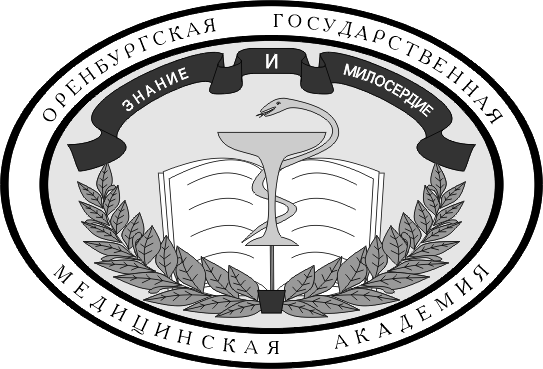 Учебное пособие для студентовОренбург – 2014Тестовые задания по общей гигиене / Сетко А.Г., Володина Е.А., Тришина С.П., Кудисов С.А., Васильева Ф.Ф., Сетко Н.П.- Оренбург, 2014. –  79с.Учебное пособие разработано в соответствии с требованиями Федерального государственного образовательного стандарта высшего профессионального образования (утв. приказом Министерства образования и науки РФ от 17 января 2011 г. N 38) и предназначено для студентов, обучающихся по специальности 060301.65 «Фармация» по дисциплине «Общая гигиена».Тестовые задания составлены по двум модулям преподаваемой дисциплины: 1. «Гигиеническая оценка факторов окружающей среды в аптечных учреждениях и химико-фармацевтических предприятиях», 2. «Гигиеническая характеристика условий труда в аптечных учреждениях и химико-фармацевтических предприятиях».Рецензенты:Зулькарнаев Т.Р. - д.м.н., профессор, заведующий кафедрой общей гигиены с экологией, с курсом гигиенических дисциплин МПФ ГБОУ ВПО «Башкирский государственный медицинский университет» Минздрава России.Бархатова Л.А. – к.м.н., доцент кафедры общей и коммунальной гигиены ГБОУ ВПО «Оренбургская государственная медицинская академия» Минздрава России.Учебное пособие рассмотрено и рекомендовано к печати РИС ГБОУ ВПО ОрГМА Минздрава России.В каждом задании выберите один или несколько правильных ответовМОДУЛЬ 1. Гигиеническая оценка факторов окружающей среды в аптечных учреждениях и химико-фармацевтических предприятияхСОВОКУПНОСТЬ ФИЗИЧЕСКИХ СВОЙСТВ ОКОЛОЗЕМНОГО СЛОЯ АТМОСФЕРЫ НАД КОНКРЕТНОЙ ТЕРРИТОРИЕЙ ЗА ОПРЕДЕЛЕННЫЙ ПРОМЕЖУТОК ВРЕМЕНИпогодаклиматмикроклиматвлажность воздухаточка росыМЕТЕОРОЛОГИЧЕСКИЕ ФАКТОРЫсолнечная радиациярельеф местноститемпературавлажностьгеографическая широта и долготабарометрическое давлениескорость и направление ветраКЛИМАТООБРАЗУЮЩИЕ ФАКТОРЫрельеф местноститемпература и влажностьбарометрическое давлениегеографическая широта и долготавысота над уровнем морялучистая энергия солнцаЗАКОНОМЕРНЫЙ ДЛЯ ДАННОГО РАЙОНА РЕЖИМ ПОГОДЫроза ветровклиматточка росымикроклиматинсоляцияПОКАЗАТЕЛИ МИКРОКЛИМАТА ПОМЕЩЕНИЙтемпература воздухаУФ-излучениевлажность воздухаскорость движения воздухахимический состав воздухаинтенсивность теплового излученияОПТИМАЛЬНЫЕ МИКРОКЛИМАТИЧЕСКИЕ ПОКАЗАТЕЛИ ДЛЯ ЖИЛЫХ ПОМЕЩЕНИЙтемпература 22-25°Стемпература 18-22°Сотносительная влажность 40-60%относительная влажность 20-80%скорость движения воздуха 0,1-0,2 м/сскорость движения воздуха 0,2-0,4 м/сОСНОВНОЙ ПУТЬ ОТДАЧИ ТЕПЛА В СОСТОЯНИИ ТЕПЛОВОГО КОМФОРТАконвекциякондукцияконверсияиспарениеизлучение ОТДАЧА ТЕПЛА ОТ ТЕЛА МЕНЕЕ НАГРЕТЫМ ПОВЕРХНОСТЯМизлучениеиспарениеконвекциякондукциявыделениеОТДАЧА ТЕПЛА С ПОВЕРХНОСТИ ТЕЛА ПРИЛЕГАЮЩИМ ВОЗДУШНЫМ МАССАМизлучениеиспарениеконвекциякондукциявыделениеВЫСОКАЯ ТЕМПЕРАТУРА ВОЗДУХА В СОЧЕТАНИИ С ПОВЫШЕННОЙ ВЛАЖНОСТЬЮ И МАЛОЙ СКОРОСТЬЮ ДВИЖЕНИЯ ВОЗДУХА ЗАТРУДНЯЮТ ОТДАЧУ ТЕПЛА ПУТЕМконвекции испаренияизлучениякондукцииконверсииПРИ ГИГИЕНИЧЕСКОЙ ОЦЕНКЕ ВЛАЖНОСТИ ИСПОЛЬЗУЮТ ХАРАКТЕРИСТИКИскорость движения воздухаабсолютная влажностьминимальная температурамаксимальная влажностьатмосферное давлениеотносительная влажностьПРИБОР ДЛЯ ИЗМЕРЕНИЯ ВЛАЖНОСТИ ВОЗДУХА:термографанемометрртутный барометргигрометрпсихрометрбарографПРИБОР ДЛЯ ИЗМЕРЕНИЮЯ СКОРОСТИ ДВИЖЕНИЯ ВОЗДУХА:термографанемометркататермометргигрометрпсихрометрбарографОТДАЧА ТЕПЛА С ПОВЕРХНОСТИ ТЕЛА ИСПАРЕНИЕМ УСИЛИВАЕТСЯ ПРИнизкой подвижности воздухавысокой подвижности воздуханизкой влажностивысокой влажностиОТДАЧА ТЕПЛА КОНВЕКЦИЕЙ УВЕЛИЧИВАЕТСЯ ПРИнизкой влажностивысокой влажностивысокой температуренизкой температуреМИКРОКЛИМАТ БЫВАЕТэффективныйкомфортныйнагревающийгорячийохлаждающийДЛЯ КОМПЛЕКСНОЙ ОЦЕНКИ МИКРОКЛИМАТА ИСПОЛЬЗУЮТ МЕТОДЫ1) эквивалентных эффективных температур 2) прямую калориметрию 3) результирующих температур 4) индекс тепловой нагрузки среды 5) спектрометриюДЛЯ ИНТЕГРАЛЬНОЙ ОЦЕНКИ МИКРОКЛИМАТА ИСПОЛЬЗУЕТСЯ ИНДЕКС БрокаИМТТНСЭрисмана БИТТНС-ИНДЕКС  ИСПОЛЬЗУЕТСЯ ДЛЯ ОЦЕНКИ МИКРОКЛИМАТА нагревающего охлаждающегокомфортного вне зависимости от вида ТНС-ИНДЕКС ВЫРАЖАЕТСЯ Вмм рт.ст.°С%г/м3мг/м3ТЕПЛОВАЯ НАГРУЗКА СРЕДЫ ХАРАКТЕРИЗУЕТСЯ СОЧЕТАННЫМ ДЕЙСТВИЕМ НА ОРГАНИЗМ ЧЕЛОВЕКАтемпературывлажностискорости движения воздухахимического состава воздухтеплового излучения от окружающих поверхностейПЕРИОДЫ ГОДА, УЧИТЫВАЕМЫЕ ПРИ НОРМИРОВАНИИ МИКРОКЛИМАТА В ПРОИЗВОДСТВЕННЫХ ПОМЕЩЕНИЯХ1) весенне-осенний 2) теплый, холодный 3) межсезонье 4) летний 5) зимний НОРМИРОВАНИЕ МИКРОКЛИМАТИЧЕСКИХ УСЛОВИЙ В ПРОИЗВОДСТВЕННЫХ ПОМЕЩЕНИЯХ (ТЕПЛЫЙ/ХОЛОДНЫЙ ПЕРИОД ГОДА) ОСУЩЕСТВЛЯЕТСЯ С УЧЕТОМ разряда зрительной работы категории работ соответствующих энерготрат организма ориентации зданияразмещения помещенияПРИБОРЫ ДЛЯ ОПРЕДЕЛЕНИЯ АТМОСФЕРНОГО ДАВЛЕНИЯтермографанемометрртутный барометрбарометр-анероидпсихрометрбарографПРИ ДЛИТЕЛЬНОМ ВОЗДЕЙСТВИИ ПОНИЖЕННОГО АТМОСФЕРНОГО ДАВЛЕНИЯ У ЧЕЛОВЕКА РАЗВИВАЕТСЯсолнечный ударкессонная болезньтепловой ударвысотная, горная болезньшумовая болезньПРИ ДЛИТЕЛЬНОМ ВОЗДЕЙСТВИИ ПОВЫШЕННОГО АТМОСФЕРНОГО ДАВЛЕНИЯ У ЧЕЛОВЕКА РАЗВИВАЕТСЯсолнечный ударкессонная болезньтепловой ударвысотная, горная болезньшумовая болезньУПРУГОСТЬ ВОДЯНЫХ ПАРОВ ПРИ ПОЛНОМ НАСЫЩЕНИИ ВЛАГОЙ ВОЗДУХА ОПРЕДЕЛЕННОЙ ТЕМПЕРАТУРЫабсолютная влажностьотносительная влажностьмаксимальная влажностьдефицит насыщенияточка росыУПРУГОСТЬ (ПАРЦИАЛЬНОЕ ДАВЛЕНИЕ) ВОДЯНЫХ ПАРОВ В ВОЗДУХЕ В ДАННОЕ ВРЕМЯ ПРИ ДАННОЙ ТЕМПЕРАТУРЕабсолютная влажностьотносительная влажностьмаксимальная влажностьдефицит насыщенияточка росыТЕМПЕРАТУРА, ПРИ КОТОРОЙ ВОЗДУХ МАКСИМАЛЬНО НАСЫЩЕН ВОДЯНЫМИ ПАРАМИабсолютная влажностьотносительная влажностьмаксимальная влажностьдефицит насыщенияточка росыВЛАЖНОСТЬ ВОЗДУХА, ХАРАКТЕРИЗУЮЩАЯ СТЕПЕНЬ НАСЫЩЕНИЯ ВОЗДУХА ВОДЯНЫМИ ПАРАМИ В МОМЕНТ НАБЛЮДЕНИЯабсолютнаяотносительнаямаксимальнаядефицит насыщенияточка росыОТНОСИТЕЛЬНАЯ ВЛАЖНОСТЬ ВОЗДУХА ВЫРАЖАЕТСЯ Вмм рт.ст.°С%г/м3мг/м3СКОРОСТЬ ДВИЖЕНИЯ ВОЗДУХА ВЫРАЖАЕТСЯ Вмм рт.ст.°См/cг/м3мг/м3ГРАФИЧЕСКОЕ ИЗОБРАЖЕНИЕ ЧАСТОТЫ (ПОВТОРЯЕМОСТИ) ВЕТРОВ ПО РУМБАМ, ХАРАКТЕРНОЕ ДЛЯ ОПРЕДЕЛЕННОЙ МЕСТНОСТИ В ТЕЧЕНИЕ ДЛИТЕЛЬНОГО ПЕРИОДА ВРЕМЕНИпланроза ориентациязонаточка росыПАТОЛОГИЧЕСКОЕ СОСТОЯНИЕ ОРГАНИЗМА, ВОЗНИКАЮЩЕЕ В СВЯЗИ С ИЗМЕНЕНИЕМ ПОГОДНЫХ УСЛОВИЙтепловой ударметеотропная реакция акклиматизацияпищевое отравлениегорная болезньПРОЦЕСС ФИЗИОЛОГИЧЕСКОГО ПРИСПОСОБЛЕНИЯ (АДАПТАЦИИ) ОРГАНИЗМА ЧЕЛОВЕКА К НОВЫМ КЛИМАТИЧЕСКИМ УСЛОВИЯМтепловой ударметеотропная реакция акклиматизацияпищевое отравлениегорная болезньПЕРЕГРЕВАНИЕ ОРГАНИЗМА ВОЗНИКАЕТ ПРИ СОЧЕТАНИИвысокая температуранизкая температуравысокая влажностьнизкая влажностьвысокая скорость движения воздуханизкая скорость движения воздухаПРИЗНАКИ ТЕПЛОВОЙ ЭРИТЕМЫвозникает после латентного периодавозникает тотчас после воздействия имеет размытые края имеет строго очерченные границыпереходит в загарв загар не переходитПРИЧИНА ТЕПЛОВОГО УДАРАинтенсивное прямое облучение головыизбыточное накопление тепла в организмеизбыточная потеря тепланарушение вентиляции микробное загрязнениеПРИЧИНА СОЛНЕЧНОГО УДАРАизбыточное накопление тепла в организмеинтенсивное прямое облучение головыизбыточная потеря тепланарушение вентиляции микробное загрязнениеСАНИТАРНЫЙ ПОКАЗАТЕЛЬ ЗАГРЯЗНЕНИЯ ВОЗДУХА ЖИЛЫХ И ПРОИЗВОДСТВЕННЫХ ПОМЕЩЕНИЙаммиакдиоксид углеродафенолсернистый газозонПРЕДЕЛЬНО-ДОПУСТИМАЯ КОНЦЕНТРАЦИЯ ДИОКСИДА УГЛЕРОДА  В ВОЗДУХЕ ПОМЕЩЕНИЯне более 0,1%0,2%0,5-1%1%3%НОРМАТИВ ЧИСТОТЫ ВОЗДУХА В ПОМЕЩЕНИИвоздушный кубокисляемостькомплексный индекс загрязнения ТНС-индекскратность воздухообменаРАЗМЕР САНИТАРНО-ЗАЩИТНОЙ ЗОНЫ ДЛЯ ПРЕДПРИЯТИЙ 1-ГО КЛАССА1000 м 500 м 300 м 100 м 50 м РАЗМЕР САНИТАРНО-ЗАЩИТНОЙ ЗОНЫ ДЛЯ ПРЕДПРИЯТИЙ 3-ГО КЛАССА1000 м 500 м 300 м 100 м 50 м РАЗМЕР САНИТАРНО-ЗАЩИТНОЙ ЗОНЫ ДЛЯ ПРЕДПРИЯТИЙ 5-ГО КЛАССА1000 м 500 м 300 м 100 м 50 мСОЛНЕЧНАЯ РАДИАЦИЯ ОКАЗЫВАЕТ НА ОРГАНИЗМ ЧЕЛОВЕКАантирахитическое действиеэритемно-загарное действиеугнетающее действие на иммунитеттепловое действиеобщестимулирующее действиеДИАПАЗОН ВОЛН ВИДИМОГО СПЕКТРА СОЛНЕЧНОЙ РАДИАЦИИ100-200 нм200-280 нм290-400 нм400-760 нм760-2800 нмДИАПАЗОН ВОЛН УЛЬТРАФИОЛЕТОВОГО СПЕКТРА СОЛНЕЧНОЙ РАДИАЦИИ100-200 нм200-280 нм290-400 нм400-760 нм760-2800 нмДИАПАЗОН ВОЛН ИНФРАКРАСНОГО СПЕКТРА СОЛНЕЧНОЙ РАДИАЦИИ100-200 нм200-280 нм290-400 нм400-760 нм760-2800 нмСПЕЦИФИЧЕСКИЕ ЭФФЕКТЫ УФ-ИЗЛУЧЕНИЯклиматообразующийантирахитический бактерицидныйэритемно-загарныйтепловойЭРИТЕМНО-ЗАГАРНОЕ ДЕЙСТВИЕ ОКАЗЫВАЕТ УЛЬТРАФИОЛЕТОВОЕ ИЗЛУЧЕНИЕ С ДИАПАЗОНОМ ВОЛН280-200 нм320-280 нм400-320 нм320-100 нм400-280 нмАНТИРАХИТИЧЕСКОЕ И СЛАБОЕ БАКТЕРИЦИДНОЕ ДЕЙСТВИЕ ОКАЗЫВАЕТ УЛЬТРАФИОЛЕТОВОЕ ИЗЛУЧЕНИЕ С ДИАПАЗОНОМ ВОЛН280-200 нм320-280 нм400-320 нм320-100 нм400-280 нмВЫРАЖЕННОЕ БАКТЕРИЦИДНОЕ ДЕЙСТВИЕ ОКАЗЫВАЕТ УЛЬТРАФИОЛЕТОВОЕ ИЗЛУЧЕНИЕ С ДИАПАЗОНОМ ВОЛН280-200 нм320-280 нм400-320 нм320-100 нм400-280 нмЧАСТЬ СОЛНЕЧНОГО СПЕКТРА, ОБЛАДАЮЩАЯ ВИТАМИНООБРАЗУЮЩИМ ДЕЙСТВИЕМ инфракраснаякоротковолновая область ультрафиолетовой части спектрасредневолновая область ультрафиолетовой части спектрадлинноволновая область ультрафиолетовой части спектравидимаяПРИЗНАКИ УЛЬТРАФИОЛЕТОВОЙ ЭРИТЕМЫвозникает после латентного периодавозникает тотчас после воздействия имеет размытые края имеет строго очерченные границыпереходит в загарв загар не переходитИНСОЛЯЦИОННЫЙ РЕЖИМ ПОМЕЩЕНИЙ ЗАВИСИТ ОТплощади помещениягеографической широты территории расположения здания влажности и скорости движения воздухатемпературы воздуха в помещенииориентации окон по сторонам светаПЕРЕЧИСЛИТЕ ЗРИТЕЛЬНЫЕ ФУНКЦИИострота зрениясила светабыстрота различенияустойчивость ясного видения контрастная чувствительностьблескостьЕСТЕСТВЕННОЕ ОСВЕЩЕНИЕ БЫВАЕТверхнимбоковымместнымобщим комбинированнымФАКТОРЫ, ВЛИЯЮЩИЕ НА УРОВЕНЬ ЕСТЕСТВЕННОГО ОСВЕЩЕНИЯ В ПОМЕЩЕНИИгеографическая широта местности размеры помещенияокраска стен и мебели ориентация оконвентиляцияугол отверстиякоэффициент заглублениячистота стеколФАКТОРЫ, ВЛИЯЮЩИЕ НА СТЕПЕНЬ ЗАДЕРЖКИ СВЕТА ОКОННЫМИ ПРОЕМАМИтолщина стеколориентация оконцвет стеколвремя годачистота стеколИСКУССТВЕННОЕ ОСВЕЩЕНИЕ БЫВАЕТверхнимбоковымместнымобщим комбинированнымКОМБИНИРОВАННОЕ ИСКУССТВЕННОЕ ОСВЕЩЕНИЕ местное искусственное и естественное освещениеискусственное освещение лампами накаливания и люминесцентными одновременносочетание общего и местного искусственного освещенияобщего, выполненного частично люминесцентными лампами СОЧЕТАНИЕ ЕСТЕСТВЕННОГО И ИСКУССТВЕННОГО ОСВЕЩЕНИЯ НАЗЫВАЕТСЯ сочетанным смешаннымсовмещеннымкомбинированнымкомплекснымПРИБОР ДЛЯ ОПРЕДЕЛЕНИЯ УРОВНЕЙ ОСВЕЩЕННОСТИгигрометртермометрлюксметрбарометранемометрЕДИНИЦЫ ИЗМЕРЕНИЯ ОСВЕЩЕННОСТИградусыпроцентыбаллым/cлюксыСВЕТОТЕХНИЧЕСКИЕ ПОКАЗАТЕЛИ ЕСТЕСТВЕННОЙ ОСВЕЩЕННОСТИ ПОМЕЩЕНИЙпроцент инсолируемой площадиугол паденияугол отверстияКЕОСКФАКТОРЫ, ВЛИЯЮЩИЕ НА СВЕТОВОЙ КОЭФФИЦИЕНТвысота противостоящих зданийплощадь помещенияобъем помещенийплощадь застекленной поверхности оконрасстояние от окна до рабочего местаОТНОШЕНИЕ ЗАСТЕКЛЕННОЙ ПОВЕРХНОСТИ ОКОН К ПЛОЩАДИ ПОЛАсветовой коэффициенткоэффициент заглубленияКЕОкоэффициент аэрацииудельная освещенностьВЕЛИЧИНА СВЕТОВОГО КОЭФФИЦИЕНТА ВЫРАЖАЕТСЯ Вградусахпроцентахбаллахвиде дробилюксахОТНОШЕНИЕ ГОРИЗОНТАЛЬНОЙ ОСВЕЩЕННОСТИ РАБОЧЕГО МЕСТА К ОДНОВРЕМЕННОЙ ГОРИЗОНТАЛЬНОЙ ОСВЕЩЕННОСТИ ПОД ОТКРЫТЫМ НЕБОМ, ВЫРАЖЕННОЕ В ПРОЦЕНТАХсветовой коэффициенткоэффициент заглублениякоэффициент естественного освещенияудельная освещенностькоэффициент аэрацииВЕЛИЧИНА КЕО ВЫРАЖАЕТСЯ Вградусахпроцентахбаллахвиде дробилюксахГРАФИЧЕСКИЕ ПОКАЗАТЕЛИ ЕСТЕСТВЕННОЙ ОСВЕЩЕННОСТИ ПОМЕЩЕНИЙпроцент инсолируемой площадиугол паденияугол отверстияКЕОСКУГОЛ, ПОД КОТОРЫМ СВЕТОВЫЕ ЛУЧИ ПАДАЮТ НА РАБОЧУЮ ПОВЕРХНОСТЬпаденияотверстияотражениязаглубленияпреломленияРЕКОМЕНДУЕМАЯ ВЕЛИЧИНА УГЛА ПАДЕНИЯ НА РАБОЧЕМ МЕСТЕне менее 20°не более 20°не более 45°не менее 27°не более 27°ФАКТОРЫ, ВЛИЯЮЩИЕ НА ВЕЛИЧИНУ УГЛА ОТВЕРСТИЯвысота помещениявысота противостоящего здания, деревавысота подоконникарасстояние от места определения к верхнему краю окнарасстояние от места определения к плоскости окнаРЕКОМЕНДУЕМАЯ ВЕЛИЧИНА УГЛА ОТВЕРСТИЯ НА РАБОЧЕМ МЕСТЕ НЕ МЕНЕЕ27°15°10°7°5°ПОКАЗАТЕЛЬ ЕСТЕСТВЕННОГО ОСВЕЩЕНИЯ, ОПРЕДЕЛЯЕМЫЙ КАК ОТНОШЕНИЕ ВЫСОТЫ ВЕРХНЕГО КРАЯ ОКНА НАД ПОЛОМ К ГЛУБИНЕ КОМНАТЫКЕОСКугол падениякоэффициент заглублениякоэффициент неравномерностиВЛИЯНИЕ СВЕТЛОЙ ОКРАСКИ СТЕН НА УРОВЕНЬ ОСВЕЩЕННОСТИ В ПОМЕЩЕНИИсоздает блескостьувеличивает освещенность на 20-25% за счет отраженного светаобеспечивает длительную инсоляциювызывает стробоскопический эффектуменьшает освещенность на 20-25% за счет поглощенного светаНОРМАТИВНЫЕ ЗНАЧЕНИЯ ПОКАЗАТЕЛЕЙ ЕСТЕСТВЕННОГО ОСВЕЩЕНИЯ В ПОМЕЩЕНИИ УСТАНАВЛИВАЮТ С УЧЕТОМтипа микроклиматасоответствующих энерготрат организма объема помещениястепени точности выполняемой работыориентации помещенияОСНОВНЫЕ ГИГИЕНИЧЕСКИЕ ТРЕБОВАНИЯ К ИСКУССТВЕННОМУ ОСВЕЩЕНИЮдостаточная интенсивностьравномерностьотсутствие блескостиспектральный состав близок к естественному светупожаробезопасностьотсутствие в спектре электромагнитных излученийотсутствие изменений в микроклимате и химическом составе воздухаэкономичностьРАВНОМЕРНОСТЬ ИСКУССТВЕННОГО ОСВЕЩЕНИЯ ОБЕСПЕЧИВАЕТСЯ ЗА СЧЕТувеличения мощности ламправномерного распределения светильниковприменения рассеивающей арматурыприменение светильников отраженного светавысоты подвеса светильникаВ ОСНОВЕ УСТАНОВЛЕНИЯ ХАРАКТЕРА РАБОТ ПО СТЕПЕНИ ТОЧНОСТИ ЛЕЖИТугол отверстиялинейный размер объектаКЕОсветовой коэффициентугол паденияНОРМЫ ИСКУССТВЕННОЙ ОСВЕЩЕННОСТИ  В  ПРОИЗВОДСТВЕННЫХ ПОМЕЩЕНИЯХ УСТАНАВЛИВАЮТСЯ В ЗАВИСИМОСТИ ОТразряда зрительной работытипа светильниковдополнительных характеристик зрительных работвысоты подвеса светильникасистемы искусственного освещенияПРИ НЕДОСТАТОЧНОМ ОСВЕЩЕНИИ РАБОЧИХ ПОВЕРХНОСТЕЙ В ТЕЧЕНИЕ ДЛИТЕЛЬНОГО ВРЕМЕНИ У ЧЕЛОВЕКА МОЖЕТ РАЗВИВАТЬСЯкатарактанистагмложная близорукостькохлеарный невритсколиозСВЕТИЛЬНИКИ, СОЗДАЮЩИЕ САМЫЙ ВЫСОКИЙ УРОВЕНЬ ОСВЕЩЕННОСТИ НА РАБОЧИХ МЕСТАХотраженного светапрямого светарассеянного светакомбинированного светасовмещенного светаНЕДОСТАТОК СВЕТИЛЬНИКОВ ОТРАЖЕННОГО СВЕТАдают стробоскопический эффекттеряется более 50% светасоздают избыточную блескостьэкономичностьвысокая яркостьНЕДОСТАТКИ ЛАМП НАКАЛИВАНИЯ КАК ИСТОЧНИКА СВЕТАискажение цветового восприятиятепловой эффектспектр излучения близок спектру дневного светаэкономичностьсравнительно невысокая яркостьПРЕИМУЩЕСТВА  ЛЮМИНЕСЦЕНТНЫХ ЛАМП ПО СРАВНЕНИЮ С ЛАМПАМИ НАКАЛИВАНИЯ близость спектра излучения к дневномустробоскопический эффектвысокая световая отдачазависимость режима горения от температуры окружающей средыизлучение рассеянного света без теней и бликовне создают тепловой эффектНЕДОСТАТОК ЛЮМИНЕСЦЕНТНЫХ ЛАМП монотонный щумстробоскопический эффектсоздают тепловой эффектзависимость режима горения от температуры окружающей средыизменение режима горения лампы при перепадах напряжения в сетиСПОСОБЫ ОПРЕДЕЛЕНИЯ ДОСТАТОЧНОСТИ ИСКУССТВЕННОГО ОСВЕЩЕНИЯопределение коэффициента заглубленияопределение светового коэффициентаопределение уровня освещенности в люксахопределение коэффициента естественного освещениярасчет удельной мощности ламп в Вт\м²ПРОИЗВОДСТВЕННАЯ ВЕНТИЛЯЦИЯ ПРЕДНАЗНАЧЕНА ДЛЯ:удаления паров и газовудаления пыли борьбы с избыточным тепломборьбы с избыточной влагойулучшения ионного состава воздухаПО СПОСОБУ ПЕРЕМЕЩЕНИЯ ВОЗДУХА ВЕНТИЛЯЦИЯ БЫВАЕТестественная и искусственнаяместная и общаяприточная, вытяжная, приточно-вытяжнаяПО СПОСОБУ ОРГАНИЗАЦИИ ВОЗДУХООБМЕНА ВЕНТИЛЯЦИЯ БЫВАЕТестественная искусственнаяместнаяобщаяприточная, вытяжная, приточно-вытяжнаяПО СПОСОБУ ПЕРЕДАЧИ И УДАЛЕНИЯ ВОЗДУХА МЕХАНИЧЕСКИЕ СИСТЕМЫ ВЕНТИЛЯЦИИ БЫВАЮТприточныевытяжные приточно-вытяжныеорганизованнаянеорганизованнаяДОСТОИНСТВА ИСКУССТВЕННОЙ ВЕНТИЛЯЦИИ малые энергетические затратывозможность обработки приточного воздухаулавливание вредностей на месте их образования и выделенияработа круглый годвозможность изменения величины воздухообменаИНДИКАТОРНЫЙ ПОКАЗАТЕЛЬ ДЛЯ ОЦЕНКИ ЭФФЕКТИВНОСТИ РАБОТЫ ВЕНТИЛЯЦИИ ПОМЕЩЕНИЙ ЖИЛЫХ И ОБЩЕСТВЕННЫХ ЗДАНИЙ аммиакдиоксид углеродаокисляемостьокислы азотапыльФАКТОРЫ, ВЛИЯЮЩИЕ НА ЭФФЕКТИВНОСТЬ ЕСТЕСТВЕННОЙ ВЕНТИЛЯЦИИконцентрация углекислого газаразмеры вентиляционных отверстийскорость движения воздуха в помещениивид микроклиматаконцентрация пылиУСТРОЙСТВА ДЛЯ УСИЛЕНИЯ ЕСТЕСТВЕННОГО ВОЗДУХООБМЕНА В ПОМЕЩЕНИЯХ вентиляционные вытяжные каналывентиляционные отверстияприточные вентиляционные каналыдефлекторыкондиционерыНОРМИРУЕМАЯ ВЕЛИЧИНА ДЛЯ ИСКУССТВЕНННОЙ ВЕНТИЛЯЦИИ скорость воздухообменакратность воздухообменаобъем вентиляцииконцентрация кислородаразмер вентиляционных отверстийВ ЦЕХАХ С ПЫЛЕВЫДЕЛЕНИЕМ ИСПОЛЬЗУЕТСЯобщая приточная и общая вытяжная вентиляцияобщая приточная и местная вытяжная вентиляцияобщая вытяжная и местная приточная вентиляцияместная вытяжная и местная приточная вентиляцияВЕЛИЧИНА, ПОКАЗЫВАЮЩАЯ СКОЛЬКО РАЗ ВОЗДУХ В ПОМЕЩЕНИИИ ОБМЕНИВАЕТСЯ В ТЕЧЕНИЕ ЧАСАвеличина воздушного кубаТНС-индекскратность воздухообменавеличина необходимого объема вентиляции102. МЕСТНАЯ ВЫТЯЖНАЯ ВЕНТИЛЯЦИЯ ОБОРУДУЕТСЯ С ЦЕЛЬЮаэрации помещенийулавливания и удаления вредных выделений в месте их образованиясоздания оптимальных и допустимых метеорологических условий во всем помещении103. К МЕСТНЫМ ПРИТОЧНЫМ СИСТЕМАМ ВЕНТИЛЯЦИИ ОТНОСЯТСЯвоздушные оазисызонты, отсосывентиляторывоздушные душивоздушные, воздушно-тепловые завесы104. ТИПЫ МЕСТНЫХ ВЫТЯЖНЫХ УСТРОЙСТВрукавный фильтрвоздушные душивытяжные шкафы дефлекторывытяжные завесывытяжные зонты бортовые и кольцевые отсосы105. СВОЙСТВА МЕСТНЫХ ВЕНТИЛЯЦИОННЫХ ОТСОСОВ высокая герметичностьрезкое изменение параметров микроклимата в помещениистойкость к агрессивным средаммалые расходы воздухавысокая эффективность улавливания вредных веществ106. СИСТЕМА ОТОПЛЕНИЯ, В КОТОРОЙ ВСЕ ЭЛЕМЕНТЫ ОБЪЕДИНЕНЫ В ОДНОМ УСТРОЙСТВЕ ДЛЯ ОБОГРЕВА ОДНОГО ПОМЕЩЕНИЯцентральнаяместнаядецентрализованнаяэкранированнаяизолированная107. ВИДЫ МЕСТНОГО ОТОПЛЕНИЯводяноепечноегазовоепаровоеэлектрическоевоздушное108. ВИДЫ ЦЕНТРАЛЬНОГО ОТОПЛЕНИЯводяноепечноегазовоепаровоеэлектрическоевоздушное109. ВИДЫ ЦЕНТРАЛЬНОГО ОТОПЛЕНИЯ НАИБОЛЕЕ ПРИЕМЛИЕМЫЕ С ГИГИЕНИЧЕСКОЙ ТОЧКИ ЗРЕНИЯводяноевоздушноелучистое (панельное)газовоепаровое110. ПРЕИМУЩЕСТВА ЛУЧИСТОГО (ПАНЕЛЬНОГО) ПО СРАВНЕНИЮ С ВОДЯНЫМисключение оседания и пригорания пыли на радиаторахбесшумностьснижение отдачи тепла организмом путем излученияэкономичность111. НЕДОСТАТКИ ПАРОВОГО ОТОПЛЕНИЯпригорание пыли на радиаторахнеравномерное прогревание отопительных приборовперепады температуры в помещениивозможны ожогизагрязнение помещений топливом, золой112. НЕДОСТАТКИ ВОЗДУШНОГО ОТОПЛЕНИЯзначительные размеры воздуховодовбольшие потери тепла при передаче на большие расстоянияперепады температуры в помещениивозможны ожогиневозможность совмещения с системами вентиляции 113. ЧЕРЕЗ ВОДУ МОГУТ ПЕРЕДАВАТЬСЯ ВОЗБУДИТЕЛИ ИНФЕКЦИОННЫХ ЗАБОЛЕВАНИЙдизентериитуляремиигепатита Агепатита Всыпного тифа114. ВИРУСНЫЕ ИНФЕКЦИИ С ВОДНЫМ ПУТЕМ ПЕРЕДАЧИхолераполиомиелитлямблиозгепатит Абруцеллез115. АНТРОПОНОЗНЫЕ ИНФЕКЦИИ С ВОДНЫМ ПУТЕМ ПЕРЕДАЧИхолерагепатит А полиомиелитбрюшной тифбруцеллездизентерия116. ЗООНОЗНЫЕ ИНФЕКЦИИ С ВОДНЫМ ПУТЕМ ПЕРЕДАЧИхолерабруцеллезгепатит А туляремиябрюшной тифдизентерия117. ГЕОГЕЛЬМИНТОЗЫ С ВОДНЫМ ПУТЕМ ПЕРЕДАЧИлямблиозэнтеробиоздранкулезаскаридозтрихоцефалез118. К ПОДЗЕМНЫМ ВОДАМ ОТНОСЯТСЯ грунтовыемежпластовыереки, озера, водохранилищаледниковые осадки119. К ПОВЕРХНОСТНЫМ ВОДАМ ОТНОСЯТСЯ грунтовыемежпластовыереки, озера, водохранилищаледниковые осадки120. ОТКРЫТЫЕ ВОДОЕМЫ ХАРАКТЕРИЗУЮТСЯпостоянством химического и бактериального составанепостоянством  химического и бактериального составанебольшим содержанием солейбольшим содержанием солейнезначительным количеством взвешенных и коллоидных частицзначительным количеством взвешенных и коллоидных частиц121. В ПЕРВОМ ВОДОНОСНОМ ГОРИЗОНТЕ ЗАЛЕГАЮТ  грунтовыемежпластовыепочвенныеледниковые осадки122. ВОДЫ С УСТОЙЧИВЫМИ ФИЗИЧЕСКИМИ СВОЙСВАМИ И ХИМИЧЕСКИМ СОСТАВОМгрунтовыемежпластовыепочвенныеледниковые осадки123. БИОГЕЛЬМИНТЫ, ПЕРЕДАЮЩИЕСЯ ЧЕРЕЗ ВОДУаскаридыострицыширокий лентецбычий и свиной цепеньвласоглавы 124. ВОДЫ, НАИБОЛЕЕ НАДЕЖНЫЕ В ГИГИЕНИЧЕСКОМ ОТНОШЕНИИ грунтовыемежпластовыереки, озера, водохранилищаледниковые осадки125. ВОДЫ ПОВЕРХНОСТНЫХ ВОДОЕМОВ ОТЛИЧАЮТСЯ ОТ МЕЖПЛАСТОВЫХ ВОДбольшей минерализованностьюбольшим содержанием кислородабольшей бактериальной обсемененностьюболее стабильным химическим составомбольшей склонностью к «цветению»126. ПИТЬЕВАЯ ВОДА ДОЛЖНАиметь благоприятные органолептические свойстване содержать солейбыть безвредной по химическому составубыть безопасной в эпидемическом отношениибыть безопасной в радиационном отношении127. ЗАПАХ И ПРИВКУС ПИТЬЕВОЙ ВОДЫ ВЫРАЖАЕТСЯ В процентахбаллахградусахЕМФ (единицах мутности по формазину)см по шрифту128. ЦВЕТНОСТЬ ПИТЬЕВОЙ ВОДЫ ВЫРАЖАЕТСЯ В процентахбаллахградусахЕМФ (единицах мутности по формазину)см по шрифту129. ПРОЗРАЧНОСТЬ ПИТЬЕВОЙ ВОДЫ ВЫРАЖАЕТСЯ В процентахбаллахградусахЕМФ (единицах мутности по формазину)см по шрифту130. ПОКАЗАТЕЛЬ, ИНТЕГРАЛЬНО ХАРАКТЕРИЗУЮЩИЙ СОДЕРЖАНИЕ В ВОДЕ МИНЕРАЛЬНЫХ КОМПОНЕНТОВцветностьпривкусжесткостьокисляемостьсухой остаток131. ЖЕСТКОСТЬ ВОДЫ ОБУСЛАВЛИВАЮТ хлоридысоли фторанитритысоли кальциясоли магния132. ПОКАЗАТЕЛЬ, ХАРАКТЕРИЗУЮЩИЙ СОДЕРЖАНИЕ ОРГАНИЧЕСКИХ ВЕЩЕСТВ В ВОДЕ жесткостьцветностьмутностьпрозрачность окисляемость133. ОСНОВНОЙ ПОКАЗАТЕЛЬ КАЧЕСТВА ВОДЫ ОТКРЫТЫХ ВОДОЕМОВжесткостьокисляемостьконцентрация фторабиохимическая потребность кислорода (БПК)концентрация йода134. О НАРУШЕНИИ ТЕХНОЛОГИИ ОЧИСТКИ СВИДЕТЕЛЬСТВУЕТ НАЛИЧИЕ В ПИТЬЕВОЙ ВОДЕчисло общих колиформных бактерийчисло термотолерантных колиформных бактерийсолей магния фторасолей кальция135. ПОКАЗАТЕЛЬ СВЕЖЕГО ФЕКАЛЬНОГО ЗАГРЯЗНЕНИЯ ПИТЬЕВОЙ ВОДЫчисло общих колиформных бактерий число термотолерантных колиформных бактерийаммиак, нитриты*нитратысоли магния и кальция136. О ДАВНОСТИ ЗАГРЯЗНЕНИЯ ВОДЫ ОРГАНИЧЕСКИМИ ВЕЩЕСТВАМИ МОЖНО СУДИТЬ ПО жесткостиконцентрации фтораконцентрации нитратовконцентрации фосфатовконцентрации аммиака, нитритов137. О ПОСТОЯННОМ ОРГАНИЧЕСКОМ ЗАГРЯЗНЕНИИ ВОДЫ СВИДЕТЕЛЬСТВУЮТсоли аммониянитритынитратыхлоридысоли магния138. О НЕДАВНЕМ ЗАГРЯЗНЕНИИ ВОДЫ ОРГАНИЧЕСКИМИ ВЕЩЕСТВАМИ ЖИВОТНОГО ПРОИСХОЖДЕНИЯ СВИДЕТЕЛЬСТВУЮТсоли кальциянитритынитратыхлоридысоли магния139. О ЗАГРЯЗНЕНИИ ВОДЫ ХОЗЯЙСТВЕННО-БЫТОВЫМИ СТОЧНЫМИ ВОДАМИ СВИДЕТЕЛЬСТВУЮТ соли аммониянитритынитратыхлоридысоли магния140. ПРИ ДЛИТЕЛЬНОМ УПОТРЕБЛЕНИИ ВОДЫ, БЕДНОЙ СОЛЯМИ ФТОРА, РАЗВИВАЕТСЯ кариесфлюорозэндемический зобметгемоглобинемиягастрит141. ПРИ ИЗБЫТОЧНОМ ПОСТУПЛЕНИИ В ОРГАНИЗМ С ВОДОЙ СОЛЕЙ ФТОРА РАЗВИВАЕТСЯ кариесфлюорозэндемический зобметгемоглобинемиягастрит142. ПРИ ИЗБЫТОЧНОМ ПОСТУПЛЕНИИ В ОРГАНИЗМ С ВОДОЙ НИТРАТОВ И НИТРИТОВ РАЗВИВАЕТСЯ кариесфлюорозэндемический зобметгемоглобинемиягастрит143. ПРИ НЕДОСТАТОЧНОМ ПОСТУПЛЕНИИ В ОРГАНИЗМ С ВОДОЙ ЙОДА РАЗВИВАЕТСЯ кариесфлюорозэндемический зобметгемоглобинемиягастрит144. ИЗБЫТОЧНОЕ ПОСТУПЛЕНИЕ В ОРГАНИЗМ С ПИТЬЕВОЙ ВОДОЙ ХЛОРИДОВ ВЫЗЫВАЕТугнетение желудочной секрецииувеличение желудочной секрецииуменьшение диурезаувеличение диурезаповышение артериального давленияснижение артериального давления145. МЕТОДЫ ОБЕЗЗАРАЖИВАНИЯ ВОДЫфторированиеозонированиекоагуляцияфильтрацияотстаивание146. МЕХАНИЧЕСКИЙ МЕТОД ОЧИСТКИ ВОДЫфильтрациякоагуляцияфторированиеотстаиваниекипячение147. ФИЗИЧЕСКИЙ МЕТОД ОЧИСТКИ ВОДЫфильтрациякоагуляцияфторированиеотстаиваниекипячение148. ХИМИЧЕСКИЙ МЕТОД ОЧИСТКИ ВОДЫфильтрациякоагуляцияфторированиеотстаиваниекипячение149. СХЕМА ОЧИСТКИ ВОДЫ ОБЫЧНОГО ТИПАкоагуляция – фильтрация – отстаиваниефильтрация – коагуляция – отстаиваниеотстаивание – фильтрация – коагуляциякоагуляция – отстаивание – фильтрация150. НАДЕЖНЫЙ И ИСПЫТАННЫЙ МЕТОД ОБЕЗЗАРАЖИВАНИЯ ВОДЫозонированиеиспользование препаратов серебрахлорированиеУФ-облучениеионизирующее излучение151. МЕТОД УЛУЧШЕНИЯ КАЧЕСТВА ВОДЫ, НАПРАВЛЕННЫЙ НА УДАЛЕНИЕ ПОСТОРОННИХ ЗАПАХОВ И ПРИВКУСОВдезодорациядегазацияумягчениеопреснениеобезжелезивание152. МЕТОД УЛУЧШЕНИЯ КАЧЕСТВА ВОДЫ, НАПРАВЛЕННЫЙ НА СНИЖЕНИЕ СОДЕРЖАНИЯ СОЛЕЙ В ВОДЕдезодорациядегазацияумягчениеопреснениеобезжелезивание153. МЕТОД УЛУЧШЕНИЯ КАЧЕСТВА ВОДЫ, НАПРАВЛЕННЫЙ НА ПОЛНОЕ ИЛИ ЧАСТИЧНОЕ УДАЛЕНИЕ КАТИОНОВ КАЛЬЦИЯ И МАГНИЯдезодорациядегазацияумягчениеопреснениеобезжелезивание154. ЗОНЫ САНИТАРНОЙ ОХРАНЫ ОРГАНИЗУЮТСЯ В СОСТАВЕ2 поясов 3 поясов4 поясов5 поясов6 поясов155. ТЕРРИТОРИЯ ПО ЗАЩИТЕ МЕСТА ЗАБОРА И ОБРАБОТКИ ВОДЫ ОТ СЛУЧАЙНОГО ИЛИ УМЫШЛЕННОГО ЗАГРЯЗНЕНИЯ И ПОВРЕЖДЕНИЯпояс строгого режимапояс ограничений от микробных загрязненийпояс ограничений от химического загрязненияпояс охранительного режима156. ГРАНИЦЫ 1-ГО ПОЯСА ЗОНЫ САНИТАРНОЙ ОХРАНЫ ПОВЕРХНОСТНОГО ИСТОЧНИКАвверх по течению реки не менее 100 мвверх по течению реки не менее 200 мниже по течению реки не менее 100 м от водозабораниже по течению реки не менее 250 м от водозаборапо берегу не менее 200 м линии от летне-осенней границы водыпо берегу не менее 100 м линии от летне-осенней границы воды157. ГРАНИЦЫ 1-ГО ПОЯСА ЗОНЫ САНИТАРНОЙ ОХРАНЫ ПОДЗЕМНОГО ИСТОЧНИКАне менее 30 м от водозабора для межпластовых подземных водне менее 50 м от водозабора для грунтовых водне менее 100 м от водозабора для межпластовых подземных водне менее 200 м от водозабора для межпластовых подземных водне менее 400 м от водозабора для грунтовых вод158. НЕОБХОДИМАЯ ДОЗА ХЛОРА ДЛЯ ОБЕЗЗАРАЖИВАНИЯ ВОДЫ СКЛАДЫВАЕТСЯ ИЗхлорпоглощаемости воды и остаточного хлорахлорпоглощаемости воды и санитарной нормы остаточного хлоращелочности и хлорпоглощаемости водыхлорпоглощаемости воды и расчетной нормы остаточного хлоракислотности и хлорпоглощаемости воды159. ЭФФЕКТИВНОСТЬ ХЛОРИРОВАНИЯ ВОДЫ ЗАВИСИТ ОТисходного количества бактерийвеличины рНсолевого состава водысодержания железасодержания фтора160. ОЧИСТНЫЕ СООРУЖЕНИЯ ВОДОПРОВОДНЫХ СТАНЦИЙ ПРЕДНАЗНАЧЕНЫ, ПРЕЖДЕ ВСЕГО, ДЛЯулучшения органолептических свойств природной водыснижения органического загрязнения природной водыпредотвращения процессов трансформации органических веществдезинфекции водыосвобождения от токсичных соединений, содержащихся в природной воде161. ПОЧВЫ С НАИМЕНЬШЕЙ ТЕПЛОЕМКОСТЬЮпесчаныесупесчаныеглинистыесероземычерноземы162. ПОЧВЫ С НАИМЕНЬШЕЙ ВЛАГОЕМКОСТЬЮпесчаныесупесчаныеглинистыеторфянистыемаршевые163. ВЕЩЕСТВО, ОБРАЗУЮЩЕЕСЯ В РЕЗУЛЬТАТЕ ПРОЦЕССА РАЗЛОЖЕНИЯ ОРГАНИЧЕСКИХ ВЕЩЕСТВ РАСТИТЕЛЬНЫХ И ЖИВОТНЫХ ОСТАТКОВсапропельсланцымицелийгумус  озон164. НАИБОЛЬШЕЕ КОЛИЧЕСТВО ГУМУСА СОДЕРЖАТ ПОЧВЫчерноземные  подзолистыесуглинкисерые лесныемаршевые165. ЗАБОЛЕВАНИЯ, ВЫЗЫВАЕМЫЕ СПОРОНОСНЫМИ МИКРООРГАНИЗМАМИ, В МЕХАНИЗМЕ ПЕРЕДАЧИ КОТОРЫХ УЧАСТВУЕТ ПОЧВАсибирская язваботулизмбруцеллезстолбнякгангрена166. ЗООНОЗЫ, В МЕХАНИЗМЕ ПЕРЕДАЧИ КОТОРЫХ УЧАСТВУЕТ ПОЧВАсибирская язваполиомиелитбруцеллезстолбняктуберкулез167. ВИРУСНЫЕ ЗАБОЛЕВАНИЯ, В МЕХАНИЗМЕ ПЕРЕДАЧИ КОТОРЫХ УЧАСТВУЕТ ПОЧВАактиномикозыполиомиелитботулизмболезнь Боткинатуберкулез168. ВЕДУЩИЙ ПОКАЗАТЕЛЬ СТЕПЕНИ ЗАГРЯЗНЕННОСТИ ПОЧВЫсанитарное числообщее микробное числоколифагинитраты, нитритычисло яиц гельминтов169. ХИМИЧЕСКИЕ ПОКАЗАТЕЛИ, ХАРАКТЕРИЗУЮЩИЕ УРОВЕНЬ ЗАГРЯЗНЕНИЯ ПОЧВЫ ОРГАНИЧЕСКИМ ВЕЩЕСТВОМаммонийный азотнитратный азотхлориды калийфосфор170. ПОКАЗАТЕЛИ, ХАРАКТЕРИЗУЮЩИЕ ИНТЕНСИВНОСТЬ БИОЛОГИЧЕСКОЙ НАГРУЗКИ НА ПОЧВУконцентрация калияколииндексконцентрация фосфораконцентрация железаиндекс энтерококков171. ПРОЦЕСС РАЗРУШЕНИЯ ПОЧВЕННОГО ПОКРОВА И ПОТЕРЯ ЕГО ПЛОДОРОДИЯдеградация эвтрофикациядегазациябиодеградациямелиорация172. ЭРОЗИЯ ПОЧВЫ - ЭТОизменение кислотно-основных свойств почвыповышение содержания в почве легкорастворимых солейзагрязнение почв тяжелыми металлами, различными химическими соединениямиразрушение почвы водой и ветром, перемещение продуктов разрушения и их переотложение  нарушение почвенного профиля173. ХИМИЧЕСКАЯ ДЕГРАДАЦИЯ ПОЧВЫ - ЭТОразрушение почвы водой и ветром, перемещение продуктов разрушения и их переотложениеповышение содержания в почве легкорастворимых солейзагрязнение почв тяжелыми металлами, различными химическими соединениями изменение кислотно-основных свойств почвынарушение почвенного профиля174. ОСОБЕННО СИЛЬНО ПОДВЕРГАЮТСЯ ВОДНОЙ ЭРОЗИИ ПОЧВЫ, РАСПОЛОЖЕННЫЕ НА плоской поверхности без растительностиплоской поверхности со слабой растительностьюнаклонной поверхности, заросшей кустарниками наклонной поверхности, заросшей травойнаклонной поверхности без растительности175. КОМПЛЕКС МЕРОПРИЯТИЙ, НАПРАВЛЕННЫХ НА ВОССТАНОВЛЕНИЕ ПРОДУКТИВНОСТИ НАРУШЕННЫХ ЗЕМЕЛЬ деградацияинтродукциярекультивациямелиорацияэвтрофикация176. ФОНОВОЕ СОДЕРЖАНИЕ ХИМИЧЕСКОГО ВЕЩЕСТВА В ПОЧВЕ - ЭТОпревращение загрязняющего почву химического вещества в нетоксичные для организма соединенияизменение состава, состояния или структуры молекулы загрязняющего почву химического вещества под влиянием различных факторовпродолжительность сохранения биологической активности загрязняющего почву химического вещества, характеризующая степень его устойчивости к процессу разложениясодержание химического вещества в почве, соответствующее ее природному химическому составу177. САМООЧИЩЕНИЕ ПОЧВЫ - ЭТОгоризонтальное или вертикальное перемещение загрязняющего почву химического вещества в почве или из нее в другие объекты природной среды и обратноуменьшение количества загрязняющего почву химического вещества в результате протекающих в почве процессов миграции, превращения, разложенияпереход загрязняющего почву химического вещества в растения178. НАИБОЛЬШЕЕ ВЛИЯНИЕ НА САМООЧИЩЕНИЕ ПОЧВЫ ОКАЗЫВАЕТ1) влажность2) температура3) аэрация4) микронаселение5) структурный состав179. ОПАСНОСТЬ ЗАГРЯЗНЕНИЯ ПОЧВЫ ХИМИЧЕСКИМИ ВЕЩЕСТВАМИ ТЕМ ВЫШЕ1) чем больше фактическое содержание превышает ПДК2) чем выше класс опасности вещества3) чем ниже персистентность4) чем выше растворимость в воде5) чем ниже буферная способность почв180. ЕСТЕСТВЕННАЯ ДЕТОКСИКАЦИЯ ЗАГРЯЗНЯЮЩИХ ВЕЩЕСТВ В ПОЧВЕ ПРОИСХОДИТ С ПОМОЩЬЮрастенийживотныхчеловекамикроорганизмов  растений и животных181. СИСТЕМЫ ОЧИСТКИ НАСЕЛЕННЫХ ПУНКТОВ ОТ ЖИДКИХ ОТЮРОСОВконтейнернаяпланово-поквартирная вывознаясплавная182. ВИДЫ КАНАЛИЗАЦИОННЫХ СИСТЕМхозяйственно-бытоваясплавнаяконтейнернаяпромышленнаяливневая183. БИОЛОГИЧЕСКУЮ ОЧИСТКУ СТОЧНЫХ ВОД В ИСКУССТВЕННЫХ УСЛОВИЯХ ПРОИЗВОДЯТ ПРИ ПОМОЩИполей орошенияполей фильтрацииотстойников, сит, решеток и других фильтроваэротенков пруда-отстойника184. ДЛЯ ЕСТЕСТВЕННОЙ БИОЛОГИЧЕСКОЙ ДООЧИСТКИ СТОЧНЫХ ВОД ИСПОЛЬЗУЮТСЯполя орошения  поля подсолнечникаполя фильтрацииаэротенкипруды-отстойники185. К СООРУЖЕНИЯМ МЕХАНИЧЕСКОЙ ОЧИСТКИ СТОЧНЫХ ВОД ОТНОСЯТСЯаэротенки, медленные фильтрыкапельные фильтры, септикимедленные фильтры, капельные фильтрыполя фильтрации, поля орошениярешетки, отстойники186. БОЛЕЕ СОВЕРШЕННЫЙ СПОСОБ ОБЕЗВРЕЖИВАНИЯ ТВЕРДЫХ ОТБРОСОВвывоз на поля ассенизациисжиганиекомпостированиезакладка в теплицы и парники187. УСТРОЙСТВО ЗЕМЛЕДЕЛЬЧЕСКИХ ПОЛЕЙ ОРОШЕНИЯ НЕ ДОПУСКАЕТСЯ НА ТЕРРИТОРИИ ПОЯСОВ  ЗОНЫ САНИТАРНОЙ ОХРАНЫ ВОДОЗАБОРОВII-IIIIII-III  III188. ПРИ ПОВЕРХНОСТНОМ ПОЛИВЕ ЗЕМЛЕДЕЛЬЧЕСКИХ ПОЛЕЙ ОРОШЕНИЯ САНИТАРНО-ЗАЩИТНАЯ ЗОНА СОСТАВЛЯЕТ100 м150 м 200 м300 м500 м189. ПРИ ПОДПОЧВЕННОМ ПОЛИВЕ ЗЕМЛЕДЕЛЬЧЕСКИХ ПОЛЕЙ ОРОШЕНИЯ САНИТАРНО-ЗАЩИТНАЯ ЗОНА СОСТАВЛЯЕТ100 м 150 м 200 м300 м500 м190. К ПРИНЦИПАМ РАЦИОНАЛЬНОГО ПИТАНИЯ ОТНОСЯТСЯсоответствие энергетической ценности рациона энергетическим затратам организмаразнообразие блюд в рационесоответствие содержания пищевых веществ в рационе  физиологическим потребностям организмабезвредность и легкоусвояемость пищиразнообразие пищевых продуктов в рационесбалансированность пищевых веществ в рационе соблюдение режима питания191. ПОД КОЛИЧЕСТВЕННОЙ СТОРОНОЙ ПИТАНИЯ ПОНИМАЮТ КОЛИЧЕСТВОсъеденной пищи (объем)приёмов пищи в суткиэнергии, полученной с пищей пищевых веществ, полученных с пищейнезаменимых факторов, полученных с пищей192. СУТОЧНЫЕ ЭНЕРГОЗАТРАТЫ ОРГАНИЗМА ВКЛЮЧАЮТ ВИДЫ РАСХОДА ЭНЕРГИИ НАвремя снаосновной обменспецифическое динамическое действие пищиходьбувсе виды физической и умственной деятельности193. КОЛИЧЕСТВО ЭНЕРГИИ, ВЫДЕЛЯЕМОЕ ПРИ СГОРАНИИ 1Г УГЛЕВОДОВ (В СРЕДНЕМ)1,4943,58194. КОЛИЧЕСТВО ЭНЕРГИИ, ВЫДЕЛЯЕМОЕ ПРИ СГОРАНИИ 1Г ЖИРОВ (В СРЕДНЕМ)1,43,5469195. КОЛИЧЕСТВО ЭНЕРГИИ, ВЫДЕЛЯЕМОЕ ПРИ СГОРАНИИ 1Г БЕЛКОВ (В СРЕДНЕМ)1,583,549196. ВСЕ МУЖСКОЕ ТРУДОСПОСОБНОЕ НАСЕЛЕНИЕ ПО ЭНЕРГОТРАТАМ В ЗАВИСИМОСТИ ОТ ИНТЕНСИВНОСТИ И ТЯЖЕСТИ ТРУДА ДЕЛИТСЯ НА 2 группы3 группы 4 групп5 групп6 групп197. ВСЕ ЖЕНСКОЕ ТРУДОСПОСОБНОЕ НАСЕЛЕНИЕ ПО ЭНЕРГОТРАТАМ В ЗАВИСИМОСТИ ОТ ИНТЕНСИВНОСТИ И ТЯЖЕСТИ ТРУДА ДЕЛИТСЯ НА 2 группы3 группы 4 группы5 групп6 групп198. ДИФФЕРЕНЦИАЦИЯ ПОТРЕБНОСТЕЙ В ПИЩЕВЫХ ВЕЩЕСТВАХ И ЭНЕРГИИ У ДЕТЕЙ В ЗАВИСИМОСТИ ОТ ПОЛА НАЧИНАЕТСЯ С7 лет10 лет11 лет12 лет13 лет199. В НОРМАХ ФИЗИОЛОГИЧЕСКИХ ПОТРЕБНОСТЕЙ В ПИЩЕВЫХ ВЕЩЕСТВАХ И ЭНЕРГИИ УЧИТЫВАЮТСЯпрофессияполвозрастнациональностьклиматические условия200. ПОД КАЧЕСТВЕННОЙ СТОРОНОЙ ПИТАНИЯ ПОНИМАЮТ объем съеденной пищикратность приемов пищи в суткиколичество энергии, полученной с пищей количество пищевых веществ, полученных с пищейкачество пищевых продуктов в эпидемиологическом отношении201. ПОД СБАЛАНСИРОВАННОСТЬЮ ПИЩЕВЫХ ВЕЩЕСТВ В РАЦИОНЕ ПИТАНИЯ ПОНИМАЮТ оптимальное содержание питательных веществ в рационесоотношение между блюдами растительного и животного происхождениясоотношение между структурой пищи и ферментным набором организмасоотношение между собой питательных веществ в рационе питанияраспределение пищи по приемам 202. ПАРАМЕТРЫ СБАЛАНСИРОВАННОСТИ ЭНЕРГОНЕСУЩИХ НУТРИЕНТОВ (В % ОТ ЭНЕРГЕТИЧЕСКОЙ ЦЕННОСТИ РАЦИОНА)белки – 5-10%, жиры – не менее 30%, углеводы – 60-65%белки – 5-10%, жиры – не более 30%, углеводы – 55-65%белки – не более 20%, жиры – не менее 40%, углеводы – не менее 40%белки – 30%, жиры – не менее 30%, углеводы – 40%белки – 5-10%, жиры – не менее 50%, углеводы – 40-45%203. ЭЛЕМЕНТЫ РЕЖИМА ПИТАНИЯсоответствие химической структуры пищи возможностям пищеварительной системыкратность приемов пищиинтервалы между приемами пищисуточная калорийность рационаопределенная последовательность приема блюдопределенная продолжительность приема пищи204. ОПТИМАЛЬНОЕ РАСПРЕДЕЛЕНИЕ КАЛОРИЙНОСТИ ПО ОТДЕЛЬНЫМ ПРИЕМАМ ПРИ 3-Х РАЗОВОМ ПИТАНИИ (В ПРОЦЕНТАХ)15-50-3530-45-2520-50-3030-50-2025-50-25205. ОСНОВНАЯ ФУНКЦИОНАЛЬНАЯ РОЛЬ БЕЛКОВ КАК ПИТАТЕЛЬНЫХ ВЕЩЕСТВэнергетическаяпластическаявитаминообразующаякаталитическаяметаболическая206. ПРОДУКТЫ – ИСТОЧНИКИ ПОЛНОЦЕННОГО БЕЛКАхлебобулочные изделиямясорыбакрупыяйцамолоко207. ЖИРЫ В ОРГАНИЗМЕ ВЫПОЛНЯЮТ СЛЕДУЮЩИЕ ФУНКЦИИкаталитическаяпластическуютерморегуляторнуюэнергетическуюзащитная208. ПИТАТЕЛЬНЫЕ ВЕЩЕСТВА, ПРЕПЯТСВУЮЩИЕ РАЗВИТИЮ АТЕРОСКЛЕРОЗАхолестеринпищевые волокнанасыщенные жирные кислотыненасыщенные жирные кислотылецитинметионин209. ПРОДУКТЫ, БОГАТЫЕ ХОЛЕСТЕРИНОМжелтоксливочное маслорастительное маслоговяжий и свиной жирпечень, почки, мозги с/х животных210. ОСНОВНАЯ БИОЛОГИЧЕСКАЯ РОЛЬ УГЛЕВОДОВисточники энергииструктурные элементы клеток и тканейзащитная рольисточники витаминовкатализаторы биохимических реакций211. К СЛОЖНЫМ УГЛЕВОДАМ ОТНОСЯТСЯглюкоза, фруктозалактозакрахмалсахароза, мальтозацеллюлоза, пектины212. ФУНКЦИИ ПИЩЕВЫХ ВОЛОКОН участие в регуляции перистальтики кишечникаисточники пластического материаланормализация моторной деятельности желчевыводящей системысорбция эндогенных и экзогенных токсиновснабжение человека энергиейлипотропное действие213. ПРОДУКТЫ-ИСТОЧНИКИ ПИЩЕВЫХ ВОЛОКОНмясопродукты из зернамолокоовощифрукты	214. ФУНКЦИИ, КОТОРЫЕ НЕ ВЫПОЛНЯЮТ ВИТАМИНЫэнергетическаякоферментнаяантиоксидантнаяпластическаяучастие в обмене веществ215. ПРИ НЕДОСТАТОЧНОМ ПОСТУПЛЕНИИ В ОРГАНИЗМ ВИТАМИНА Д РАЗВИВАЕТСЯанемиярахитпеллаграцингаэндемический зоб216. ПРОДУКТЫ – ИСТОЧНИКИ ВИТАМИНА Драстительное маслопечень морских рыбжелток яицшиповниккартофель217. ВИТАМИНЫ – АНТИОКСИДАНТЫЕДАВ1С218. ОСНОВНЫЕ ИСТОЧНИКИ ВИТАМИНА Е растительные масламолочные продуктызародыши хлебных злаковфрукты и овощирис219. ВИТАМИНЫ, УЧАСТВУЮЩИЕ В АКТЕ ЗРЕНИЯЕДАВ1В2220. ОСНОВНЫЕ ИСТОЧНИКИ ВИТАМИНА Арастительные маслапечень животных, рыбжелток яйцамолочные продуктыовощи и фрукты221. НАИБОЛЕЕ БОГАТЫЕ ИСТОЧНИКИ БЕТА-КАРОТИНАморковь шиповниккапустатоматытыква222. ОСНОВНЫЕ ИСТОЧНИКИ ВИТАМИНА Сшиповникмолокоболгарский переццветная капустазерновыеяйца223. СИМПТОМЫ С-ВИТАМИННОЙ НЕДОСТАТОЧНОСТИснижение иммунитетаразрыхленность и контактная кровоточивость десентрещины и корочки в углах рта (ангулярный стоматит)повышенная ломкость капилляровсухой ярко-красный или отечный бороздчатый язык224. ВИТАМИНЫ, НЕОБХОДИМЫЕ ДЛЯ НОРМАЛЬНОГО ФУНКЦИОНИРОВАНИЯ НЕРВНОЙ СИСТЕМЫВ1В2В6В12С225. К ПИЩЕВЫМ ПРОДУКТАМ - ОСНОВНЫМ ИСТОЧНИКАМ ВИТАМИНА В1 ОТНОСЯТрис полированныйхлебобулочные изделия из муки грубого помолашиповниккрупычерную смородину226. МИКРОНУТРИЕНТЫ, УЧАСТВУЮЩИЕ В КРОВЕТВОРЕНИИВ12ДйодСфолиевая кислотажелезо227. МИКРОНУТРИЕНТЫ, УЧАСТВУЮЩИЕ В РЕПРОДУКТИВНОЙ ФУНКЦИИАкалиййодфолиевая кислотаВ1селен228. ОСНОВНОЙ ПРИЗНАК ДЕФИЦИТА В ПИТАНИИ ЖЕЛЕЗАнарушение иммунитетасухость кожных покрововслабость, сонливостьанемиязапоры229. ПРОДУКТЫ – ОСНОВНЫЕ ИСТОЧНИКИ ЖЕЛЕЗАовощифруктыяйцамолоко и молочные продуктымясо и печень230. СОСТОЯНИЯ, ВЫЗВАННЫЕ ДЕФИЦИТОМ КАЛЬЦИЯэндемический зобостеопорозфлюорозостеомаляцияанемия231. ОСНОВНЫЕ ИСТОЧНИКИ КАЛЬЦИЯ молокосыровощизерновыетворог232. ЗАБОЛЕВАНИЕ, СВЯЗАННОЕ С НЕДОСТАТКОМ В РАЦИОНЕ ЙОДАэндемический зобостеопорозфлюорозостеомаляцияанемия233. ПРОДУКТЫ-ИСТОЧНИКИ ЙОДАцветная капустаморская капустазерновыемолокоморская рыба234. ЗЕРНОВЫЕ ПРОДУКТЫ МОЖНО РАССМАТИВАТЬ КАК ИСТОЧНИКИхолестерина, кальция, витамина Арастительных белков, крахмала, клетчаткикалия, фосфора, магния, витаминов группы Вбелков, кальция, йода, селенаПНЖК, фосфолипидов, витамина Е235. МЯСО ЯВЛЯЕТСЯ ИСТОЧНИКОМвитаминов группы  В, ретинола, железакальция, йодалактозы, пищевых волоконполноценного белка, жироввитамина С, β-каротина, биофлавоноидов236. МОЛОКО И МОЛОЧНЫЕ ПРОДУКТЫ ЯВЛЯЮТСЯ  ИСТОЧНИКАМИполноценного белка, ПНЖК, лецитина, лактозыпищевых волокон, витаминов В1, Скальция, фосфора, витаминов В2, АМНЖК, витамина Е, калия, натриямагния, витамина С, железа, натрия237. РАСТИТЕЛЬНЫЕ МАСЛА ЯВЛЯЮТСЯ ИСТОЧНИКАМИПНЖК, витамина А, β-каротина, фолиевой кислотыПНЖК, витамина Е, фитостеринаМНЖК, холестерина, витамина СМНЖК, кальция, железа238. РЫБА В ПИТАНИИ СЛУЖИТ ИСТОЧНИКОМ ПНЖК, кальция, железаПНЖК, йода, пищевых волоконПНЖК, витаминов А, Дйода, фосфораМНЖК, калия, витаминов Е, К239. ЯЙЦА В ПИТАНИИ СЛУЖАТ ИСТОЧНИКОМполноценного белка, ПНЖКлецитина, холина, холестеринайода, пищевых волоконнеполноценного белка, холестеринавитаминов А, D, Е 240. ОВОЩИ И ФРУКТЫ ЯВЛЯЮТСЯ ИСТОЧНИКАМИвитамина С, β-каротина, биофлавоноидов, пищевых волоконаминокислот, витаминов А и Е, кальциявитамина А, В2, кальция, ПНЖКПНЖК, жирорастворимых витаминовнезаменимых аминокислот, жиров, витаминов241. ЛЕЧЕБНО-ПРОФИЛАКТИЧЕСКОЕ ПИТАНИЕ (ОПРЕДЕЛЕНИЕ)питание лиц, работающих в условиях неблагоприятного воздействия производственных факторов питание лиц, находящихся на стационарном лечении в ЛПУпитание лиц, находящихся на санаторно-курортном лечениипитание лиц, проживающих в неблагоприятных экологических условиях242. ВИДЫ ЛЕЧЕБНО-ПРОФИЛАКТИЧЕСКОГО ПИТАНИЯпрофилактические завтраки, обеды, ужиныблюда, напиткифункциональные продуктырационы, витаминные препараты, молоко, пектинпродукты и блюда лечебного питанияМОДУЛЬ 2. Гигиеническая характеристика условий труда в аптечных учреждениях и химико-фармацевтических предприятиях1. ОПРЕДЕЛЕНИЕ АПТЕКИучреждение здравоохранения, главной задачей которого является обеспечение населения и лечебно-профилактических учреждений лекарственными средствами учреждение здравоохранения, главной задачей которого является обеспечение населения и лечебно-профилактических учреждений лекарственными средствами и изделиями медицинского назначенияучреждение здравоохранения, организуемое местными органами управления аптечной службы в местах значительного сосредоточения людейучреждение здравоохранения, главной задачей которого является обеспечение населения и лечебно-профилактических учреждений изделиями медицинского назначения2. ОСНОВНАЯ ФУНКЦИЯ АПТЕЧНОГО ПУНКТАпродажа готовых, разрешенных к отпуску без рецепта лекарственных средств, предметов санитарии и гигиены и других медицинских товаровизготовление лекарственных средств по рецептам врачей проведение аккредитации и лицензирования фармацевтической деятельности3. ОСНОВНЫЕ ВИДЫ ДЕЯТЕЛЬНОСТИ АПТЕЧНОГО КИОСКАпродажа готовых, разрешенных к отпуску без рецепта лекарственных средств, предметов санитарии и гигиены и других медицинских товаровизготовление лекарственных средств по рецептам врачей проведение аккредитации и лицензирования фармацевтической деятельноститорговля препаратами лечебного, детского и диетического питанияторговля средствами косметикиторговля средствами и предметами ветеринарного назначения4. ДЛЯ ФУНКЦИОНИРОВАНИЯ АПТЕКА ОБЯЗАНА ИМЕТЬразрешение органов госсанэпиднадзоразаключение органов государственного пожарного надзоралицензиюсертификат соответствиясертификат аккредитационной комиссии5. ЛИЦЕНЗИРОВАНИЕ  АПТЕКИ – ЭТОприсвоение аптечному предприятию статуса юридического лицаспособ государственного контроля за фармацевтической деятельностьюинспектирование деятельности аптечных предприятийобеспечение сохранности товарно-материальных ценностей6. ДОКУМЕНТ, РЕГЛАМЕНТИРУЮЩИЙ ОСНОВНЫЕ ТРЕБОВАНИЯ К ПЛАНИРОВКЕ И НАБОРУ ПОМЕЩЕНИЙ, БЛАГОУСТРОЙСТВУ И СОДЕРЖАНИЮ АПТЕЧНЫХ УЧРЕЖДЕНИЙ  Приказ о порядке проведения предварительных и периодических медицинских осмотровИнструкция по санитарному режиму аптечных организаций (аптек)Закон о лекарственных средствахПриказ о порядке получения лицензии на реализацию лекарственных средств в РФ7. ПОМЕЩЕНИЯ ПРОИЗВОДСТВЕННОЙ АПТЕКИ, ОБСЛУЖИВАЮЩЕЙ НАСЕЛЕНИЕ, ПОДРАЗДЕЛЯЮТСЯ НАпроизводственныесмешанныеторговыевспомогательныеслужебно-бытовые8. ПОМЕЩЕНИЯ АПТЕКИ  ЛПУ ПОДРАЗДЕЛЯЮТСЯ НАпроизводственныеторговыевспомогательныеадминистративныехозяйственно-бытовые9. МИНИМАЛЬНЫЙ СОСТАВ ПОМЕЩЕНИЙ АПТЕКИ ГОТОВЫХ ЛЕКАРСТВЕННЫХ СРЕДСТВ, ОБСЛУЖИВАЮЩЕЙ НАСЕЛЕНИЕторговый заланалитическаямоечная помещение для хранения лекарственных средствкабинет заведующего10. РАЗМЕЩАТЬ АПТЕЧНЫЕ УЧРЕЖДЕНИЯ НА ПЕРВЫХ ЭТАЖАХ ЖИЛЫХ ДОМОВне разрешаетсяразрешаетсяразрешается при перепланировке помещений в соответствии с нормативными документами11. УРОВЕНЬ СТОЯНИЯ ГРУНТОВЫХ ВОД ОТ ПОВЕРХНОСТИ ЗЕМЛИ ДЛЯ АПТЕКИне менее 0,7 мне менее 1 мне менее 1,5 мне менее 1,8 мне менее 2 м12. МИНИМАЛЬНАЯ ПЛОЩАДЬ АПТЕКИ В ГОРОДАХ150 м2	120 м2	90 м2  60 м240 м213. МИНИМАЛЬНАЯ ПЛОЩАДЬ ТОРГОВОГО ЗАЛА5 м2	8 м2 	15 м2 28 м240 м214. МИНИМАЛЬНАЯ ПЛОЩАДЬ АССИСТЕНТСКОЙ В ПРОИЗВОДСТВЕННОЙ АПТЕКЕ15 м2	20 м2 	25 м2 30м240 м215. МИНИМАЛЬНАЯ ПЛОЩАДЬ АСЕПТИЧЕСКОЙ СО ШЛЮЗОМ5 м2	15 м2 	18 м2 20 м225 м216. МИНИМАЛЬНАЯ ПЛОЩАДЬ ПОМЕЩЕНИЯ ДЛЯ ПРИГОТОВЛЕНИЯ ДИСТИЛИРОВАННОЙ ВОДЫ15 м2	12 м2 	8 м2 6 м2  4 м217. МИНИМАЛЬНАЯ ПЛОЩАДЬ ПОМЕЩЕНИЯ ДЛЯ ХРАНЕНИЯ ЛЕКАРСТВЕННЫХ СРЕДСТВ И ИЗДЕЛИЙ МЕДИЦИНСКОГО НАЗНАЧЕНИЯ5 м2	16 м2 	26 м2 36 м246 м218. ПЛОЩАДЬ КОМНАТЫ ПЕРСОНАЛА ДОЛЖНА БЫТЬ НЕ МЕНЕЕ 15 м2	12 м2 	8 м2 6 м24 м219. ОТЛИЧИТЕЛЬНЫЕ ОСОБЕННОСТИ АПТЕКИ ЛПУналичие торгового залаотсутствие торгового заланаличие рецептурно-экспедиционнойналичие асептического блока наличие комнаты провизора-аналитика20. В АПТЕКЕ СМЕЖНЫМИ МОГУТ БЫТЬмоечная с торговым заломрецептурная с ассистентскойасептическая с рецептурно-экспедиционнойассистентская с комнатой провизора-аналитикакладовые с соответствующими отделами в торговом зале21. ПОМЕЩЕНИЯ ДЛЯ ПРИГОТОВЛЕНИЯ ЛЕКАРСТВ В АСЕПТИЧЕСКИХ УСЛОВИЯХ (АСЕПТИЧЕСКОГО БЛОКА)асептическая со шлюзомстерилизационныерецептурно-экспедиционнаямоечнаякомната для контроля, оформления и хранения лекарственных форм22. ФУНКЦИОНАЛЬНОЕ НАЗНАЧЕНИЕ ОЖИДАЛЬНИ В АПТЕКАХ ЛПУзамкнутое пространство, между помещениями различной чистоты, отделенное от них дверьмитерритория, специально сконструированная и оборудованная, чтобы снизить проникновение, образование и задержку в ней микробиологических и других загрязненийпомещение, предназначенное для медицинского персонала, который приходит в аптеку, чтобы доставить требования и заявки и получить приготовленные лекарства и товары медицинского назначения23. НЕБЛАГОПРИЯТНЫЕ МИКРОКЛИМАТИЧЕСКИЕ УСЛОВИЯ В АПТЕКЕ ОКАЗЫВАЮТ ВЛИЯНИЕна работоспособностьна качество выполняемой работына уровень заболеваемости работающихна качество лекарственных средствколичество работающихна погодные условия24. ПЕРЕПАДЫ ТЕМПЕРАТУРЫ ВОЗДУХА В ПРОИЗВОДСТВЕННЫХ ПОМЕЩЕНИЯХ АПТЕКИперепады по горизонтали и вертикали не более 3°Сперепады по горизонтали не более 1°С, по вертикали не более 3°Сперепады по горизонтали не более 2°С, по вертикали не более 2,5°Сперепады по горизонтали и вертикали не более 1°Сперепады по горизонтали и вертикали не более 4°С25. ГИГИЕНИЧЕСКИЙ НОРМАТИВ ОТНОСИТЕЛЬНОЙ ВЛАЖНОСТИ ВОЗДУХА В АПТЕКЕ40-60% 50-70%20-30%  30-50% 60-80%26. ГИГИЕНИЧЕСКИЙ  НОРМАТИВ СКОРОСТИ ДВИЖЕНИЯ ВОЗДУХА В ПОМЕЩЕНИИ АПТЕКИ0,1-0,2 м/с   0,2-0,4 м/с   0,4-0,6 м/с   0,4-0,8 м/с   0,6-0,8 м/с   27. РЕКОМЕНДУЕМОЕ ОТНОШЕНИЕ ПЛОЩАДИ ФОРТОЧЕК К ПЛОЩАДИ ПОЛА ДЛЯ ПОМЕЩЕНИЙ АПТЕК1:101:201:301:401:5028. В ПРОИЗВЕДСТВЕННЫХ ПОМЕЩЕНИЯХ АПТЕКИ КРАТНОСТЬ ВОЗДУХООБМЕНА РАВНА1234529. ИСКУССТВЕННАЯ ОБЩЕОБМЕНННАЯ ВЕНТИЛЯЦИЯ С ПРЕОБЛАДАНИЕМ ПРИТОКА НАД ВЫТЯЖКОЙрецептурнаяассистентскаяконтрольно-аналитическаязал обслуживанияасептический блокмоечная30. ИСКУССТВЕННАЯ ВЕНТИЛЯЦИЯ С ПРЕОБЛАДАНИЕМ ВЫТЯЖКИ НАД ПРИТОКОМ ДОЛЖНА БЫТЬ Вкабинете заведующеготорговом залекабинете химика-аналитикаасептическойассистентской31. В АССИСТЕНТСКОЙ, АСЕПТИЧЕСКОЙ  ДОЛЖНА ФУНКЦИОНИРОВАТЬ ОБЩЕОБМЕННАЯ ПРИТОЧНО-ВЫТЯЖНАЯ ВЕТИЛЯЦИЯ С ПРЕОБЛАДАНИЕМвытяжки над притоком (+2-4)притока над вытяжкой (+4-2)вытяжки над притоком (+3-2)притока над вытяжкой (+2-1)вытяжки над притоком (+4-3)32. В КОНТРОЛЬНО-АНАЛИТИЧЕСКОЙ  ДОЛЖНА ФУНКЦИОНИРОВАТЬ ОБЩЕОБМЕННАЯ ВЕТИЛЯЦИЯ С ПРЕОБЛАДАНИЕМвытяжки над притоком (+2-4)притока над вытяжкой (+4-2)вытяжки над притоком (+3-2)притока над вытяжкой (+2-1)вытяжки над притоком (+4-3)33. В ЗАЛЕ ОБСЛУЖИВАНИЯ НАСЕЛЕНИЯ  ДОЛЖНА ФУНКЦИОНИРОВАТЬ ОБЩЕОБМЕННАЯ ВЕТИЛЯЦИЯ С ПРЕОБЛАДАНИЕМвытяжки над притоком (+2-4)притока над вытяжкой (+4-2)вытяжки над притоком (+3-2)притока над вытяжкой (+2-1)вытяжки над притоком (+4-3)34. МЕСТНАЯ ВЕНТИЛЯЦИЯ В АССИСТЕНТСКОЙ ДОЛЖНА БЫТЬ ПРЕДСТАВЛЕНАвытяжным шкафомвоздушным оазисомвоздушным душемдефлекторомвентилятором35. ПОМЕЩЕНИЯ АПТЕКИ, РАБОТА В КОТОРЫХ СВЯЗАНА СО ЗНАЧИТЕЛЬНЫМ НАПРЯЖЕНИЕМ ЗРИТЕЛЬНОГО АНАЛИЗАТОРАмоечнаядистилляционнаядефектарскаяфасовочнаяасептическая36. ГИГИЕНИЧЕСКИЙ НОРМАТИВ КЕО ДЛЯ АССИСТЕНТСКИХ АПТЕКне менее 2,5%не менее 1,5%не менее 0,5%не более 2,5%не менее 2%37. ГИГИЕНИЧЕСКИЙ НОРМАТИВ КЕО ДЛЯ МОЕЧНОЙ АПТЕКне менее 2,5%не менее 1,5%не менее 1%не более 2,5%не менее 2%38. РЕКОМЕНДУЕМАЯ ВЕЛИЧИНА СК ДЛЯ АССИСТЕНТСКОЙ, КОМНАТЫ ПРОВИЗОРА АНАЛИТИКА, АСЕПТИЧЕСКОЙ1:61:41:81:21:1039. ОПТИМАЛЬНАЯ ОРИЕНТАЦИЯ ПО СТОРОНАМ СВЕТА ОКОН ОСНОВНЫХ ПРОИЗВОДСТВЕННЫХ ПОМЕЩЕНИЙ АПТЕК (АССИСТЕНТСКАЯ, ФАСОВОЧНАЯ)югзападюго-запад юго-востоксевер40. ОРИЕНТАЦИЯ ПО СТОРОНАМ СВЕТА ОКОН МОЕЧНОЙ, СТЕРИЛИЗАЦИОННОЙ, ДИСТИЛЯЦИОННО-СТЕРИЛИЗАЦИОННОЙюгзападюго-запад юго-востоксевер41. РЕКОМЕНДУЕМАЯ ВЕЛИЧИНА КОЭФФИЦИЕНТА ЗАГЛУБЛЕНИЯ ДЛЯ ПРОИЗВОДСТВЕННЫХ ПОМЕЩЕНИЙ АПТЕК СОСТАВЛЯЕТ1:21:2,51:31:3,51:442. ОТСУТСТВИЕ ЕСТЕСТВЕННОГО ОСВЕЩЕНИЯ ДОПУСКАЕТСЯ В дефектарскойраспаковочнойкладовыхкомнате для персоналаассистентской43. НОРМЫ ОСВЕЩЕННОСТИ РАБОЧИХ МЕСТ В РЕЦЕПТУРНОМ ОТДЕЛЕ И ОТДЕЛЕ ГОТОВЫХ ЛЕКАРСТВ АПТЕКИ ПРИ ИСПОЛЬЗОВАНИИ ЛЮМИНЕСЦЕНТНЫХ ЛАМПне менее 100 лкне менее 200 лкне менее 300 лкне менее 400 лкне менее 500 лк44. НОРМЫ ОСВЕЩЕННОСТИ РАБОЧИХ МЕСТ В АССИСТЕНТСКОЙ АПТЕКИ ПРИ ИСПОЛЬЗОВАНИИ ЛЮМИНЕСЦЕНТНЫХ ЛАМПне менее 100 лкне менее 150 лкне менее 250 лкне менее 300 лк не менее 500 лк45. НОРМИРУЕМЫЙ УРОВЕНЬ ИСКУССТВЕННОЙ ОСВЕЩЕННОСТИ В МОЕЧНОЙ АПТЕКИне менее 100 лкне менее 150 лкне менее 250 лкне менее 300 лк не менее 500 лк46. НОРМИРУЕМЫЙ УРОВЕНЬ ИСКУССТВЕННОЙ ОСВЕЩЕННОСТИ В ФАСОВОЧНОЙ ПРОИЗВОДСТВЕННОЙ АПТЕКИне менее 100 лкне менее 150 лкне менее 250 лкне менее 300 лк не менее 500 лк47. НОРМИРУЕМЫЙ УРОВЕНЬ ИСКУССТВЕННОЙ ОСВЕЩЕННОСТИ В АСЕПТИЧЕСКОМ БЛОКЕне менее 100 лкне менее 150 лкне менее 250 лкне менее 300 лк не менее 500 лк48. НОРМИРУЕМЫЙ УРОВЕНЬ ИСКУССТВЕННОЙ ОСВЕЩЕННОСТИ В ЗАЛЕ ДЛЯ ПОСЕТИТЕЛЕЙне менее 100 лкне менее 150 лкне менее 250 лкне менее 300 лк не менее 500 лк49. ВЫСОТА ПОМЕЩЕНИЙ АПТЕК С МАКСИМАЛЬНЫМ НАБОРОМ ПОМЕЩЕНИЙне менее 2,2 мне менее 2,5 мне менее 2,8 мне менее 3,0 мне менее 3,3 м50. В ПОМЕЩЕНИЯХ С ВЛАЖНЫМ РЕЖИМОМ ПАНЕЛИ СТЕН ОБЛИЦОВЫВАЮТ ПЛИТКОЙ ИЛИ ОКРАШИВАЮТ ВЛАГАСТОЙКОЙ КРАСКОЙ НА ВЫСОТУ НЕ МЕНЕЕ1,5 м1,6 м1,7 м1,8 м2,0 м51. САНИТАРНЫЕ ТРЕБОВАНИЯ К ПОМЕЩЕНИЯМ И ОБОРУДОВАНИЮ АСЕПТИЧЕСКОГО БЛОКАне допускается подводка воды и канализациипредусматривается приточно-вытяжная вентиляция с преобладанием вытяжкирекомендуется создание чистых камер с ламинарными потоками чистого воздухапроведение дезинфекции воздуха и различных поверхностей бактерицидными лампаминаличие специально оборудованного шлюза при входе в блок52. ТРЕБОВАНИЯ К РАЦИОНАЛЬНОЙ ПЛАНИРОВКЕ АСЕПТИЧЕСКОГО БЛОКАмаксимальная изолированность от других помещенийналичие шлюзанепосредственная связь стерилизационной посуды с моечнойблизость торгового заларасположение рядом со служебным входом53. ПРИ РАБОТЕ В АСЕПТИЧЕСКОМ БЛОКЕ АПТЕКИ ЗАПРЕЩАЕТСЯвыходить из асептического блока в стерильной одеждеиметь под стерильной санитарной одеждой объемную ворсистую одеждуиспользовать косметикуносить часы и ювелирные изделияиспользовать карандаши, ластики, перьевые ручки54. ФИЗИЧЕСКИЕ МЕТОДЫ ДЕЗИНФЕКЦИИсухой  и влажный горячий воздухкипячение	ультразвук							кислоты и щелочи водяной пар55. ХИМИЧЕСКИЕ МЕТОДЫ ДЕЗИНФЕКЦИИультразвуксухой  и влажный горячий воздух	кипячение		хлорсодержащие препараты				кислоты и щелочигалоиды и крезолы56. РАСПОЛОЖИТЬ В ПРАВИЛЬНОМ ПОРЯДКЕ ТЕХНОЛОГИЧЕСКИЕ ОПЕРАЦИИ ОБРАБОТКИ АПТЕЧНОЙ ПОСУДЫсушка (или стерилизация)4дезинфекция1контроль качества обработки5ополаскивание3замачивание и мойка257. УКАЖИТЕ ПОСЛЕДОВАТЕЛЬНОСТЬ ЭТАПОВ ПРИ УБОРКЕ АСЕПТИЧЕСКОГО БЛОКАмытье стен и двери от потолка к полу1мытье и дезинфекция полов2мытье и дезинфекция стационарного оборудования358. БАКТЕРИОЛОГИЧЕСКИЕ ПОКАЗАТЕЛИ ЧИСТОТЫ ВОЗДУХА АПТЕЧНЫХ УЧРЕЖДЕНИЙмикробное числогемолитический стафилококкколи-титрцисты лямблийзеленящий и гемолитический стрептококк59. ОКИСЛЯЕМОСТЬ ВОЗДУХА ДЛЯ АПТЕЧНЫХ ПОМЕЩЕНИЙ1-2 мг/м32-3 мг/м3 3-4 мг/м35-6 мг/м33-6 мг/м360. ОСНОВНЫЕ ПРИЧИНЫ ВЫСОКОГО БАКТЕРИАЛЬНОГО ЗАГРЯЗНЕНИЯ ВОЗДУХА В АПТЕЧНЫХ УЧРЕЖДЕНИЯХнарушение санитарно-гигиенического режиманизкий уровень гигиенического воспитания работниковнеправильная ориентация зданиянеудовлетворительная планировка помещенийнизкая эффективность работы вентиляционной системы61. БАКТЕРИЦИДНЫЕ ЛАМПЫ ДЛЯ ДЕЗИНФЕКЦИИ ВОЗДУХА И РАЗЛИЧНЫХ ПОВЕРХНОСТЕЙ БЫВАЮТстационарныеоткрытыеимитированныепередвижныеэкранированные62. УФО-ОБЛУЧАТЕЛИ В АПТЕКАХ НЕОБХОДИМО УСТАНАВЛИВАТЬ В асептическом блокеассистентскоймоечнойторговом заледистиляционно-стерилизационнойпомещениях для хранения лекарственных средств63. ТЯЖЕСТЬ ТРУДА ОТРАЖАЕТ НАГРУЗКУ ПРЕИМУЩЕСТВЕННО НАцентральную нервную системуорганы чувствопорно-двигательный аппаратэмоциональную сферуфункциональные системы, задействованные в трудовом процессе64. ПОКАЗАТЕЛИ ТЯЖЕСТИ ТРУДОВОГО ПРОЦЕССАхарактер рабочей позысенсорные нагрузкистепень монотонности нагрузокфизическая динамическая нагрузкамасса поднимаемого и перемещаемого груза65. НАПРЯЖЕННОСТЬ ТРУДА ОТРАЖАЕТ НАГРУЗКУ ПРЕИМУЩЕСТВЕННО НАфункциональные системы, задействованные в трудовом процессецентральную нервную системуопорно-двигательный аппарат органы чувствэмоциональную сферу66. ПОКАЗАТЕЛИ НАПРЯЖЕННОСТИ ТРУДОВОГО ПРОЦЕССАрежим работысенсорные нагрузкистепень монотонности нагрузокфизическая динамическая нагрузкамасса поднимаемого и перемещаемого груза67. ПЕРИОДЫ ДИНАМИКИ РАБОТОСПОСОБНОСТИвырабатыванияврабатыванияустойчивой работоспособностисниженияувеличения68. ФАЗЫ ПЕРИОДА СНИЖЕНИЯ РАБОТОСПОСОБНОСТИпрогрессивного паденияконечного прорыванеполной компенсацииполной компенсацииконечного порыва69. ФАЗЫ ВОССТАНОВЛЕНИЯ РАБОТОСПОСОБНОСТИполная компенсациястановление функционального уровняупрочнение достигнутого уровняволнообразного восстановленияисходный уровень70. ХАРАКТЕРИСТИКА УТОМЛЕНИЯфизиологическое состояниепатологическое состояниеобратимый процесснеобратимый процессисчезает после сна, отдыха, смены вида деятельностине исчезает после сна, отдыха, смены вида деятельноститребует медицинской коррекциине требует медицинской коррекции71. ОБЪЕКТИВНЫЕ ПРИЗНАКИ УТОМЛЕНИЯчувство усталостиболь в руках, ногах, в области лба, затылканарушение координации движенийрост количества ошибокснижение выработки, рост брака72. СУБЪЕКТИВНЫЕ ПРИЗНАКИ УТОМЛЕНИЯрост количества ошибок чувство усталостиболь в руках, ногах, в области лба, затылкасонливостьослабление воли73. ХАРАКТЕРИСТИКА ПЕРЕУТОМЛЕНИЯфизиологическое состояниепатологическое состояниеобратимый процесснеобратимый процессне исчезает после сна, отдыха, смены вида деятельностиисчезает после сна, отдыха, смены вида деятельностине требует медицинской коррекциитребует медицинской коррекции74. ВЫРАЖЕННЫЕ ПРИЗНАКИ ПЕРЕУТОМЛЕНИЯне стойкие изменения регуляции вегетативных функций стойкие изменения регуляции вегетативных функцийнервно-психические расстройстваснижение сопротивляемости организмаповышение работоспособности75. ПРОИЗВОДСТВЕННЫЕ ВРЕДНОСТИ, СВЯЗАННЫЕ С ОРГАНИЗАЦИЕЙ ТРУДАвынужденное положение телапараметры микроклиматашум и вибрацияхимические веществапсихоклимат в коллективенерациональный режим труда и отдыха76. ПРОИЗВОДСТВЕННЫЕ ВРЕДНОСТИ, СВЯЗАННЫЕ НЕПОСРЕДСТВЕННО С УСЛОВИЯМИ ТРУДАшум и вибрациявынужденное положение телапараметры микроклиматахимические веществамикроорганизмынерациональный режим труда и отдыха77. ФАКТОР ТРУДОВОГО ПРОЦЕССА И РАБОЧЕЙ СРЕДЫ, ПРИВОДЯЩИЙ К ТРАВМЕ, ОСТРОМУ ОТРАВЛЕНИЮ, РЕЗКОМУ УХУДШЕНИЮ ЗДОРОВЬЯ ИЛИ СМЕРТИвредныйопасныйнедопустимыйэкстремальныйвынужденный78. ФАКТОР ТРУДОВОГО ПРОЦЕССА И РАБОЧЕЙ СРЕДЫ, ПРИВОДЯЩИЙ К РАЗВИТИЮ ПРОФЕССИНАЛЬНОГО ЗАБОЛЕВАНИЯнедопустимыйвредныйэкстремальныйопасныйвынужденный79. КЛАССИФИКАЦИЯ УСЛОВИЙ ТРУДАнедопустимыедопустимыеоптимальнывредныеэкстремальныеопасные80. ВРЕДНЫЕ УСЛОВИЯ ТРУДА, ВЫЗЫВАЮЩИЕ ФУНКЦИОНАЛЬНЫЕ ИЗМЕНЕНИЯ, ВОССТАНАВЛИВАЮЩИЕСЯ ПРИ ПРЕРЫВАНИИ КОНТАКТА С ВРЕДНЫМ ФАКТОРОМ2 класса3 класса 1 степени3 класса 2 степени3 класса 3 степени4 класса81. ВРЕДНЫЕ УСЛОВИЯ ТРУДА, ВЫЗЫВАЮЩИЕ РАЗВИТИЕ ПРОФЕССИОНАЛЬНЫХ ЗАБОЛЕВАНИЙ ЛЕГКОЙ И СРЕДНЕЙ СТЕПЕНИ ТЯЖЕСТИ (С ПОТЕРЕЙ ПРОФЕССИОНАЛЬНОЙ ТРУДОСПОСОБНОСТИ)2 класса3 класса 1 степени3 класса 2 степени3 класса 3 степени4 класса82. ВРЕДНЫЕ УСЛОВИЯ ТРУДА, ПРИВОДЯЩИЕ К ПРОФЕССИОНАЛЬНО ОБУСЛОВЛЕННОЙ ЗАБОЛЕВАЕМОСТИ, ПОЯВЛЕНИЮ НАЧАЛЬНЫХ ПРИЗНАКОВ ИЛИ ЛЕГКИХ ФОРМ ПРОФЕССИОНАЛЬНЫХ ЗАБОЛЕВАНИЙ2 класса3 класса 1 степени3 класса 2 степени3 класса 3 степени4 класса83. ВРЕДНЫЕ УСЛОВИЯ ТРУДА, ПРИВОДЯЩИЕ К ТЯЖЕЛЫМ ФОРМАМ ПРОФЕССИОНАЛЬНОЙ ЗАБОЛЕВАЕМОСТИ (С ПОТЕРЕЙ ОБЩЕЙ ТРУДОСПОСОБНОСТИ)3 класса 1 степени3 класса 2 степени3 класса 3 степени3 класса 4 степени4 класса84. ОБЩИЕ ЗАБОЛЕВАНИЯ, ИМЕЮЩИЕ ТЕНДЕНЦИЮ К ОБОСТРЕНИЮ И УТЯЖЕЛЕНИЮ ТЕЧЕНИЯ ПО МЕРЕ УВЕЛИЧЕНИЯ СТАЖА РАБОТЫ В НЕБЛАГОПРИЯТНЫХ УСЛОВИЯХ ТРУДАпсихическиесоматическиеэкологически-обусловленныепрофессионально-обусловленныепрофессиональные85. ЗАБОЛЕВАНИЯ, ВОЗНИКАЮЩИЕ В РЕЗУЛЬТТЕ ВОЗДЕЙСТВИЯ ВРЕДНЫХ  ПРОИЗВОСТВЕННЫХ ФАКТОРОВ, ПОВЛЕКШИЕ ВРЕМЕННУЮ ИЛИ СТОЙКУЮ УТРАТУ ТРУДОСПОСОБНОСТИпсихическиесоматическиеэкологически-обусловленныепрофессионально-обусловленныепрофессиональные86. МЕРОПРИЯТИЯ ПО ПРИМЕНЕНИЮ ТЕХНОЛОГИЙ И ОБОРУДОВАНИЯ, ОБЕСПЕЧИВАЮЩИЕ БЕЗОПАСНОСТЬ ТРУДОВОЙ ДЕЯТЕЛЬНОСТИмедико-профилактическиенормативно-правовыесанитарно-гигиеническиетехнологическиеинструментальные87. МЕРОПРИЯТИЯ ПО ПРИМЕНЕНИЮ ДОПОЛНИТЕЛЬНЫХ СРЕДСТВ, ОБЕСПЕЧИВАЮЩИХ БЕЗОПАСНОСТЬ ТРУДОВОЙ ДЕЯТЕЛЬНОСТИмедико-профилактическиенормативно-правовыесанитарно-гигиеническиетехнологическиеинструментальные88. МЕРОПРИЯТИЯ ПО ОРГАНИЗАЦИИ РАБОЧЕГО МЕСТА (ЗОНЫ), РЕЖИМА ТРУДА И ОТДЫХА, ОБЕСПЕЧЕНИЮ ЛЕЧЕБНО-ПРОФИЛАКТИЧЕСКИМ ПИТАНИЕМмедико-профилактическиенормативно-правовыесанитарно-техническиетехнологическиеинструментальные89. ПРЕДВАРИТЕЛЬНЫЕ МЕДИЦИНСКИЕ ОСМОТРЫ ПРОВОДЯТСЯ С ЦЕЛЬЮвыявления морфологических, биохимических и функциональных изменений в организме работающих на самых ранних этапах профпатологиивыявления состояний и заболеваний, являющихся медицинскими противопоказаниями для продолжения работыопределения пригодности этих работников к выполнению поручаемой работысвоевременного проведения профилактических и реабилитационных мероприятийформирования групп риска развития профессиональных заболеваний90. ПРЕДВАРИТЕЛЬНЫМ МЕДИЦИНСКИМ ОСМОТРАМ ПОДЛЕЖАТлица, имеющие хронические заболеваниелица, которые будут выполнять работы особой опасности в неблагоприятных условиях трудалица, поступившие на работу с опасными, вредными веществами и неблагоприятными производственными факторами, предусмотренными в специальных перечняхвсе вновь принимаемые лица на предприятиялица, принимаемые на административную должность91. ПЕРИОДИЧЕСКИЕ МЕДИЦИНСКИЕ ОСМОТРЫ ПРОМЫШЛЕННЫХ РАБОЧИХ ПРОВОДЯТСЯ С ЦЕЛЬЮвыявления состояний и заболеваний, являющихся медицинскими противопоказаниями для продолжения работыопределения пригодности этих работников к выполнению поручаемой работысвоевременного проведения профилактических и реабилитационных мероприятийформирования групп риска развития профессиональных заболеваний92. МЕРОПРИЯТИЯ ПЕРВИЧНОЙ ПРОФИЛАКТИКИ ПРОФЕССИОНАЛЬНЫХ ЗАБОЛЕВАНИЙ нормативно-правовыелечебныетехнологическиесанитарно-техническиемедико-профилактические93. ПРОДОЛЖИТЕЛЬНОСТЬ ПЕРЕРЫВОВ ДЛЯ ОТДЫХА И ПИТАНИЯ РАБОТНИКОВ СОСТАВЛЯЕТ не более 1 часа не более 2 часов не менее 30 минут по согласованию с администрацией в зависимости от условий труда 94. ОПТИМАЛЬНОЕ ПОЛОЖЕНИЕ (ПОЗА) РАБОТАЮЩЕГО ПРИ ВЫПОЛНЕНИИ РАБОТ СИДЯ ИЛИ СТОЯ ОБЕСПЕЧИВАЕТСЯ регулированием рабочей высоты поверхности стола, станка или другого  оборудования регулированием высоты рабочего сиденья регулированием подставки для ног обеспечением рабочего места столом и стулом с нерегулируемыми параметрами 95. ЦЕЛЬ ПРИМЕНЕНИЯ ЛЕЧЕБНО-ПРОФИЛАКТИЧЕСКОГО ПИТАНИЯпредупреждение нарушений здоровья работающих во вредных условиях труда, повышение общей сопротивляемости организмалечение тяжелобольныхпредупреждение нарушений здоровья работающих во вредных и особо вредных условиях трудареабилитация здоровья после перенесенных профессиональных заболеваний96. ЛЕЧЕБНО-ПРОФИЛАКТИЧЕСКОЕ ПИТАНИЕ ПРЕДНАЗНАЧЕНО ДЛЯ ЛИЦ, РАБОТАЮЩИХ В УСЛОВИЯХ НЕБЛАГОПРИЯТНОГО ВОЗДЕЙСТВИЯхимических веществионизирующего излучениябиологических фактороврадиоактивных соединенийвибрациишумавысоких температур97. ВИДЫ ЛЕЧЕБНО-ПРОФИЛАКТИЧЕСКОГО ПИТАНИЯрационывитаминные препаратысокимолоко и равнозначные в биологическом отношении продуктыпектин98. ОПРЕДЕЛЕНИЕ ШУМА совокупность звуков различной интенсивности и частоты, беспорядочно изменяющиеся во временисочетание звуков, мешающих восприятию полезных сигналов сочетание звуков, непрерывно изменяющихся во времени совокупность звуков различной интенсивности и частоты, упорядочено изменяющиеся во времени непериодические, случайные колебательные процессы 99. ФИЗИЧЕСКИЕ ХАРАКТЕРИСТИКИ ЗВУКАчастотазвуковое давлениесиласкоростьмощность100. МИНИМАЛЬНАЯ ИНТЕНСИВНОСТЬ ЗВУКА, ВОСПРИНИМАЕМАЯ ЧЕЛОВЕЧЕСКИМ УХОМдлина звуковой волныпорог слышимостичастотный порогамплитуда колебанияаэродинамический порог101. СЛЫШИМЫЙ ЧЕЛОВЕКОМ ДИАПАЗОН ЗВУКОВот 10 до 10000 Гцот 20 до 20000 Гцдо 20 Гцот 10000 Гцот 20000 Гц102. ДИАПАЗОН ЗВУКОВ ДЛЯ ИНФРАЗВУКАдо 10 Гцдо 20 Гцдо 30 Гцдо 40 Гцдо 100 Гц103. ДИАПАЗОН ЗВУКОВ ДЛЯ УЛЬТРАЗВУКАот 10000 Гцот 20000 Гцот 30000Гцдо 20 Гцот 20 до 20000 Гц104. ПОРОГУ БОЛЕВЫХ ОЩУЩЕНИЙ СООТВЕТСТВУЕТ УРОВЕНЬ ИНТЕНСИВНОСТИ10 Дб20 Дб40 Дб90 Дб130 Дб105. КЛАССИФИКАЦИЯ ШУМА ПО ВРЕМЕННЫМ ХАРАКТЕРИСТИКАМ широкополосный аэродинамический постоянныйтональныйнепостоянный106. КЛАССИФИКАЦИЯ ШУМА ПО ХАРАКТЕРУ СПЕКТРА механический широкополосныйтональный постоянный низкочастотный107. ШУМ С ПРЕОБЛАДАЮЩЕЙ ЧАСТОТОЙ БОЛЕЕ 1000 ГЦ низкочастотный среднечастотный высокочастотныйширокополосныйтональный108. ШУМ С ПРЕОБЛАДАЮЩЕЙ ЧАСТОТОЙ 150-300 ГЦ низкочастотный среднечастотный высокочастотный широкополосныйтональный109. ПРИ ИЗМЕНЕНИИ УРОВНЯ ШУМА ЗА РАБОЧУЮ СМЕНУ НЕ БОЛЕЕ ЧЕМ НА 5 ДБА, ОН НАЗЫВАЕТСЯ широкополосным постоянным колеблющимся тональным низкочастотным110. ПРИ ИЗМЕНЕНИИ УРОВНЯ ШУМА ЗА РАБОЧУЮ СМЕНУ БОЛЕЕ ЧЕМ НА 5 ДБА, ОН НАЗЫВАЕТСЯ широкополосным постоянным тональным непостоянным низкочастотным111. ЕДИНИЦЫ ИЗМЕРЕНИЯ ЧАСТОТЫ ШУМАПа ГцВт/м2Дбм/c112. ЕДИНИЦЫ ИЗМЕРЕНИЯ УРОВНЯ ШУМАПа ГцВт/м2Дбм/c113. КРИТЕРИЙ НОРМИРОВАНИЯ ШУМА НА РАБОЧИХ МЕСТАХОБУВПДКПДУПДВ ПДН114. ПРОИЗВОДСТВЕННЫЙ ШУМ НЕБЛАГОПРИЯТНО ВЛИЯЕТ ПРЕИМУЩЕСТВЕННО НАцентральную нервную систему сердечно-сосудистую систему слуховой анализатор надпочечники, гипофиз, щитовидную железу печень, селезенку 115. ВОЗДЕЙСТВИЕ ШУМА НА ОРГАНИЗМ позитивное и негативное специфическое и неспецифическое положительное и отрицательноевредное и полезноеблагоприятное и неблагоприятное116. СПЕЦИФИЧЕСКОЕ ДЕЙСТВИЕ ПРОИЗВОДСТВЕННОГО ШУМА НА ОРГАНИЗМшумовая болезньпневмокониозытугоухостьшумовая травманеврозы117. НЕСПЕЦИФИЧЕСКОЕ ДЕЙСТВИЕ ПРОИЗВОДСТВЕННОГО ШУМА НА ОРГАНИЗМневрозышумовая болезньтугоухостьшумовая травмапневмокониозы118. ПРОФЕССИОНАЛЬНАЯ ТУГОУХОСТЬ ВОЗНИКАЕТ БЫСТРЕЕ, ЕСЛИ ШУМ ИМЕЕТ ХАРАКТЕР постоянный непостоянный широкополосный тональный 119. ДЛЯ НЕВРИТА СЛУХОВОГО НЕРВА ПРОФЕССИОНАЛЬНОГО ХАРАКТЕРА ХАРАКТЕРНОпостепенное развитиеодностороннее поражение двухстороннее поражение длительный стаж работы в условиях интенсивного шума повышение порогов восприятия звуков области высоких частот 120. ДЛЯ БОРЬБЫ С ШУМОМ БОЛЕЕ РАЦИОНАЛЬНЫМ ЯВЛЯЕТСЯ УМЕНЬШЕНИЕ ШУМА в источнике образования по пути распространения путем применения средств индивидуальной защиты путем применения лечебно-профилактического питанияэкранированием121. СРЕДСТВА ИНДИВИДУАЛЬНОЙ ЗАЩИТЫ ОТ ШУМАперчаткинаушникиреспираторыподшлемникиантифоны122. ОСНОВНЫЕ АРХИТЕКТУРНО-ПЛАНИРОВОЧНЫЕ МЕРОПРИЯТИЯ КОЛЛЕКТИВНОЙ ЗАЩИТЫ ПРИ ВОЗДЕЙСТВИИ ШУМА рациональная планировка зданий и предприятий рациональное размещение рабочих мест рациональное освещение рабочих мест создание противошумных зон создание кабинетов нервно-эмоциональной разгрузки 123. ПРИМЕНЕНИЕ ДИСТАНЦИОННОГО УПРАВЛЕНИЯ И АВТОМАТИЧЕСКОГО КОНТРОЛЯ, ЗАМЕНА ОБОРУДОВАНИЯ НА МАЛОШУМНОЕ ОТНОСЯТСЯ К ПРОФИЛАКТИЧЕСКИМ МЕРОПРИЯТИЯМзаконодательно-правовымтехнологическимсанитарно-техническиммедико-профилактическимархитектурно-планировочным124. ПРИМЕНЕНИЕ ЗВУКОИЗОЛИРУЮЩЕГО КОЖУХА, АКУСТИЧЕСКИХ ЭКРАНОВ, ПРИМЕНЕНИЕ ЗВУКОПОГЛОЩАЮЩИХ ОБЛИЦОВОЧНЫХ МАТЕРИАЛОВ ОТНОСЯТСЯ К МЕРОПРИЯТИЯМзаконодательно-правовымтехнологическимсанитарно-техническиммедико-профилактическимархитектурно-планировочным125. ПРИМЕНЕНИЕ СРЕДСТВ ИНДИВИДУАЛЬНОЙ ЗАЩИТЫ ОРГАНОВ СЛУХА, РАЦИОНАЛЬНЫЙ РЕЖИМ ТРУДА И ОТДЫХА ОТНОСЯТСЯ К МЕРОПРИЯТИЯМзаконодательно-правовымархитектурно-планировочнымтехнологическимсанитарно-техническиммедико-профилактическим126. ВИБРАЦИЯ КАК ПРОИЗВОДСТВЕННАЯ ВРЕДНОСТЬ – ЭТО механические колебания воздушной среды, воспринимаемые в процессе производственной деятельности механические колебания упругих частиц, воспринимаемые при контакте с колеблющимся телом в процессе производственной деятельности электромагнитные колебания, воспринимаемые человеком в процессе трудовой деятельности совокупность звуков различной интенсивности и частоты, беспорядочно изменяющиеся во времени127. ПРОИЗВОДСТВЕННАЯ ВИБРАЦИЯ ПО СПРОСОБУ ПЕРЕДАЧИ НА ЧЕЛОВЕКА БЫВАЕТлокальнойкомбинированнойобщейинтенсивнойсмешанной128. ПРОИЗВОДСТВЕННАЯ ВИБРАЦИЯ ПО ХАРАКТЕРУ СПЕКТРА БЫВАЕТлокальной и общейузкополостной и широкополостнойпостоянной и непостояннойнизкочастотной и высокочастотной129. ЛОКАЛЬНАЯ ФОРМА ВИБРАЦИОННОЙ БОЛЕЗНИ ХАРАКТЕРИЗУЕТСЯкохлеарным невритомпериферическим ангиодистоническим синдромомсиндромом вегетативно-сенсорной полинейропатиидистрофическими изменениями опорно-двигательного аппаратацеребральным ангиодистоническим синдромом130. СИМПТОМЫ, РАЗВИВАЮЩИЕСЯ У РАБОТНИКОВ ПРИ ВОЗДЕЙСТВИИ ИНТЕНСИВНОЙ ВИБРАЦИИ, ПЕРЕДАВАЕМОЙ НА РУКИ сильные боли в руках спазм капилляров, побеление пальцев снижение мышечной силы повышение тактильной чувствительности снижение вибрационной чувствительности 131. СИМПТОМ «МЕРТВОГО ПАЛЬЦА» РАЗВИВАЕТСЯ ПРИ ДЕЙСТВИИшумалокальной вибрацииобщей вибрациипылиохлаждающего микроклимата132. ВИБРАЦИОННАЯ БОЛЕЗНЬ ОТ ВОЗДЕЙСТВИЯ ОБЩЕЙ ВИБРАЦИИ ХАРАКТЕРИЗУЕТСЯцеребро-перефирическим ангиодистоническим синдромомвегетативным вестибулярным синдромомпериферической полинейропатиейдисциркуляторной энцефалопатиейкохлеарным невритом133. САНИТАРНО-ТЕХНИЧЕСКИЕ МЕРЫ КОЛЛЕКТИВНОЙ ЗАЩИТЫ ОТ ВИБРАЦИИантивибрационные рукавицывиброизолирующие фундаментыантифонывиброизолирующие площадки, коврикивиброизолированные сиденья 134. РАДИКАЛЬНЫЕ МЕРЫ ПРОФИЛАКТИКИ ВОЗДЕЙСТВИЯ ОБЩЕЙ ВИБРАЦИИ ПРИ ОБСЛУЖИВАНИИ ТЕХНОЛОГИЧЕСКОГО ОБОРУДОВАНИЯ виброизоляция оборудования виброизоляция рабочего места использование индивидуальных средств защиты введение регламентированных внутрисменных перерывов ножные ванны 135. ПЫЛЬ – ПОНЯТИЕ, ХАРАКТЕРИЗУЮЩЕЕ физическое состояние вещества (раздробленность его на мелкие частицы) химические свойства вещества электрозаряженность частиц биологические свойства веществалетучесть вредных веществ136. ПРОИЗВОДСТВЕННАЯ ПЫЛЬ КЛАССИФИЦИРУЕТСЯ ПО                    происхождению                                                    способу образования                                              скорости осаждения                                                дисперсностичастоте распространения137. КЛАССИФИКАЦИЯ ПЫЛИ В ЗАВИСИМОСТИ ОТ СПОСОБА ОБРАЗОВАНИЯаэрозоль конденсацииорганическаянеорганическаявидимаямикроскопическаяаэрозоль дезинтеграции138. КЛАССИФИКАЦИЯ ПЫЛИ ПО ДИСПЕРСНОСТИаэрозоль конденсацииаэрозоль дезинтеграции ультрамикроскопическаянеорганическаявидимаямикроскопическая140. ПРИЧИНЫ ПОВЫШЕННОГО СОДЕРЖАНИЯ ВРЕДНЫХ ВЕЩЕСТВ В ВОЗДУХЕ ПРОИЗВОДСТВЕННЫХ ПОМЕЩЕНИЙнеблагоприятный микроклиматнесовершенство оборудованиянарушение технологических режимовотсутствие или недостаточная механизация операцийнеэффективная вентиляция141. ПРОИЗВОДСТВЕННАЯ ПЫЛЬ СЛУЖИТ ПРИЧИНОЙ РАЗВИТИЯ У РАБОТНИКОВдерматитов, коньюктивитовринитов, фарингитов, пневмонийастмоидного бронхита, бронхиальной астмыпсориазпневмокониозов142. К ПНЕВМОКОНИОЗАМ ОТНОСЯТСЯсиликозэхинококкозсиликатоздерматозкарбокониоз143. ВЫРАЖЕННЫМ ФИБРОГЕННЫМ СВОЙСТВОМ ОБЛАДАЕТ ПЫЛЬ, СОДЕРЖАЩАЯ свободную  двуокись кремния соли кремниевой кислотыпримеси талькарастительные волокнамикроорганизмы144. ФИБРОГЕННОСТЬ ПЫЛИ ЗАВИСИТ В ОСНОВНОМ ОТдисперсности пылевых частицэлектрозаряженностиконцентрации пыли в рабочей зонехимических свойств 145. СИЛИКОЗ РАЗВИВАЕТСЯ В РЕЗУЛЬТАТЕ ВДЫХАНИЯ ПЫЛИ, СОДЕРЖАЩЕЙсвободную  двуокись кремниясоли кремниевой кислотыразличные металлыуглеродсодержащейрастительные волокна146. НАИБОЛЕЕ ЧАСТО ВСТРЕЧАЮЩИЕСЯ ОСЛОЖНЕНИЯ ПРИ СИЛИКОЗЕ эмфизема легких хронический бронхит плеврит спонтанный пневмоторакс туберкулез легких 147. ОСОБЕННОСТИ ПНЕВМОКОНИОЗОВ У ЖЕНЩИН ПРОЯВЛЯЮТСЯ большей их поражаемостью более длительным латентным периодом менее тяжелым течением большим процентом случаев осложнений туберкулезом148. ОЧИСТКА ВОЗДУХА ОТ ГРУБОДИСПЕРСНОЙ ПЫЛИ ОСУЩЕСТВЛЯЕТСЯ в электрофильтрах в матерчатых фильтрах в пылеосадочных камерах в циклонах 149. ОЧИСТКА ВОЗДУХА ОТ ТОНКОДИСПЕРСНОЙ ПЫЛИ ОСУЩЕСТВЛЯЕТСЯ В электрофильтрах пылеосадочных камерах циклонах масляных фильтрах 150. НАИБОЛЕЕ ЭФФЕКТИВНЫЕ МЕДИКО-ПРОФИЛАКТИЧЕСКИЕ МЕРОПРИЯТИЯМИ, ПОВЫШАЮЩИЕ СОПРОТИВЛЯЕМОСТЬ ОРГАНИЗМА К ПЫЛЕВЫМ ПОРАЖЕНИЯМ ЛЕГКИХщелочные ингаляциирациональный питьевой режимдиета с добавлением метионина и витаминовдыхательная гимнастикарациональный режим труда и отдыха151. СОДЕРЖАНИЕ ПРОМЫШЛЕННОЙ ПЫЛИ В ВОЗДУХЕ РАБОЧЕЙ ЗОНЫ НОРМИРУЕТСЯпо общей массе пылипо массе респирабельной фракции пылипо количеству всех витающих в воздухе пылевых частицпо содержанию свободной двуокиси кремния152. ПРОФЕССИОНАЛЬНЫЕ (ПРОИЗВОДСТВЕННЫЕ) ЯДЫ – ЭТО химические вещества, которые в условиях производства  проникают в организм и вызывают в нем различные нарушения жизнедеятельности физическое состояние вещества (раздробленность его на мелкие частицы) химические вещества преимущественно фиброгенного действия, вызывающие у работающих развитие пневмокониозов химические вещества, которые из окружающей среды  проникают в организм и вызывают в нем различные нарушения жизнедеятельности153. КОМБИНИРОВАННОЕ ДЕЙСТВИЕ ПРОМЫШЛЕННЫХ ЯДОВ – ЭТО одновременное или последовательное действие на организм нескольких ядов при одном и том же пути поступленияпоступление ядов в организм одновременно, но разными путямивоздействие одного и того же химического соединения в разных концентрацияходновременное воздействие с ядами вредных производственных факторов другой природы (физических, биологических)154. ВИДЫ КОМБИНИРОВАННОГО ДЕЙСТВИЯ ПРОМЫШЛЕННЫХ ЯДОВ НА ОРГАНИЗМ аддитивное потенцированное антагонистическое комплексное сочетанное 155. КОМПЛЕКСНОЕ ДЕЙСТВИЕ ПРОМЫШЛЕННЫХ ЯДОВ – ЭТО одновременное или последовательное действие на организм нескольких ядов при одном и том же пути поступленияпоступление ядов в организм одновременно, но разными путямиодновременное воздействие с ядами вредных производственных факторов другой природы (физических, биологических)воздействие одного и того же химического соединения в разных концентрациях156. СОЧЕТАННОЕ ДЕЙСТВИЕ ПРОМЫШЛЕННЫХ ЯДОВ – ЭТО воздействие одного и того же химического соединения в разных концентрацияходновременное или последовательное действие на организм нескольких ядов при одном и том же пути поступленияпоступление ядов в организм одновременно, но разными путямиодновременное воздействие с ядами вредных производственных факторов другой природы (физических, биологических)157. ПРОИЗВОДСТВЕННЫЕ ЯДЫ ПО СТЕПЕНИ ТОКСИЧНОСТИ ПОДРАЗДЕЛЯЮТСЯ на чрезвычайно токсичные на высокотоксичные на умеренно токсичные на малотоксичные на нетоксичные158. ОРГАНАМИ, ИМЕЮЩИМИ ВЕДУЩЕЕ ЗНАЧЕНИЕ В ДЕЗИНТОКСИКАЦИИ, ТРАНСФОРМАЦИИ И ВЫВЕДЕНИИ ХИМИЧЕСКИХ СОЕДИНЕНИЙ ИЗ ОРГАНИЗМА, ЯВЛЯЮТСЯ почки печень железы внутренней секреции легкие желудочно-кишечный тракт 159. К ОТДАЛЕННЫМ ЭФФЕКТАМ ВОЗДЕЙСТВИЯ ЯДОВ НА ОРГАНИЗМ ОТНОСЯТСЯ гонадотропный эмбриотропный мутагенный нефрогенный канцерогенный160. ЯДЫ РАЗДРАЖАЮЩЕГО ДЕЙСТВИЯ щелочиртутьаммиакокислы азотакислотыатропин161. ЯДЫ ОБЩЕТОКСИЧЕСКОГО ДЕЙСТВИЯщелочиртутьаммиакокислы азотасероводородатропин162. ЯДЫ ГЕПАТОТОКСИЧЕСКОГО ДЕЙСТВИЯтранквилизаторысердечные гликозидыфенолыальдегидытяжелые металлы163. К ЯДАМ, ПРЕИМУЩЕСТВЕННО ПОРАЖАЮЩИМ ПЕЧЕНЬ, ОТНОСЯТСЯдихлорэтананилинтринитротолуолфтористый водородсероводород164. ЯДЫ НЕФРОТОКСИЧЕСКОГО ДЕЙСТВИЯтранквилизаторысердечные гликозидыорганические растворителифенолы и альдегидытяжелые металлыядохимикаты165. ПРИ ПРОИЗВОДСТВЕННОМ КОНТАКТЕ С ОРГАНИЧЕСКИМИ РАСТВОРИТЕЛЯМИ (СПИРТАМИ, ЭФИРАМИ, КЕТОНАМИ) ХАРАКТЕРНО ИХ ДЕЙСТВИЕ ПРИЕМУЩЕСТВЕННО НА кровь нервную систему сердечно-сосудистую систему кожные покровыопорно-двигательный аппарат166. ВИДЫ ДЕЙСТВИЯ ХИМИЧЕСКИХ ВРЕДНЫХ И ОПАСНЫХ ПРОИЗВОДСТВЕННЫХ ФАКТОРОВ (ГАЗОВ, ПАРОВ И АЭРОЗОЛЕЙ) общетоксическоераздражающее сенсибилизирующее фиброгенное канцерогенное 167. СВИНЕЦ ДЕПОНИРУЕТСЯ ПРЕИМУЩЕСТВЕННО В                             печени                                                             костях                                                           почках                                                             эритроцитах                                                        нервной системе                                                    168. ПРОДУКТЫ, СТИМУЛИРУЮЩИЕ ВЫДЕЛЕНИЕ СВИНЦА ИЗ ОРГАНИЗМА пектинмолококисломолочные продуктымясные продуктырыбные продукты169. ПРИ ХРОНИЧЕСКОЙ РТУТНОЙ ИНТОКСИКАЦИИ НАБЛЮДАЮТСЯвегетативно-сосудистая дистониястоматиттремор пальцевневрастениядерматиты170. ВСЕ ВИДЫ ТЕХНОЛОГИЧЕСКИХ ОПЕРАЦИЙ ПРИ ПОЛУЧЕНИИ ЛЕКАРСТВЕННЫХ ПРЕПАРАТОВ РАЗДЕЛЯЮТСЯ НАподготовительныеконтрольныесобственно процессы получениязаключительные и дополнительныепланировочные171. К ПОДГОТОВИТЕЛЬНОМУ ЭТАПУ ПОЛУЧЕНИЯ ЛЕКАРСТВЕННЫХ СРЕДСТВ ОТНОСЯТСЯ ОПЕРАЦИИампулированиятаблетированиякристаллизациицентрифугированияфильтрации172. ПРОИЗВОДСТВЕННЫЕ ВРЕДНОСТИ НА ПОДГОТОВИТЕЛЬНОМ ЭТАПЕ ПОЛУЧЕНИЯ ЛЕКАРСТВЕННЫХ СРЕДСТВ пыльхимические вещества в воздухе рабочей зонытепловое излучениешумобщая вибрация173. ОСНОВНОЙ ВРЕДНЫЙ ПРОИЗВОДСТВЕННЫЙ ФАКТОР НА ЭТАПЕ СОБСТВЕННО ПРОЦЕССОВ ПОЛУЧЕНИЯ ЛЕКАРСТВЕННЫХ СРЕДСТВхимическийфизическийбиологическийрадиационный174. ОСНОВНОЙ ВРЕДНЫЙ ФАКТОР НА ЗАКЛЮЧИТЕЛЬНОМ ЭТАПЕ ПРОИЗВОДСТВА ЛЕКАРСТВЕННЫХ ПРЕПАРАТОВизлучениегазообразные химические веществапыльшум и вибрациязрительно-напряженный труд175. ФИКСИРОВАННАЯ ПОЗА «СИДЯ» У ЖЕНЩИН С БОЛЬШИМ СТАЖЕМ РАБОТЫ МОЖЕТ ПРИВЕСТИ К РАЗВИТИЮпоражений желудочно-кишечного трактапатологии дыхательной системыварикозному расширению вен малого тазазастойных явлений в малом тазунарушению осанки176. ПРИ РАБОТЕ С ВИДЕОДИСПЛЕЙНЫМИ ТЕРМИНАЛАМИ У ОПЕРАТОРОВ МОГУТ ВОЗНИКАТЬзаболевания глаз и зрительные нарушениязаболевания желудочно-кишечного трактакожные заболеванияаллергодерматитынарушения костно-мышечной системы177. СПЕЦИФИЧЕСКАЯ ПАТОЛОГИЯ, РАЗВИВАЮЩАЯСЯ ПРИ КОНТАКТЕ С БИОЛОГИЧЕСКИМ ФАКТОРОМ В УСЛОВИЯХ ПРОИЗВОДСТВА дисбактериозбронхоаллергозаллергодерматиткардиопатии178. ТЕХНОЛОГИЧЕСКИЙ ПРОЦЕСС ПОЛУЧЕНИЯ БОЛЬШИНСТВА АНТИБИОТИКОВ СОСТОИТ ИЗ приготовления посевного материала и биосинтеза антибиотика (ферментация)предварительной обработки культуральной жидкости, клеток микроорганизмов и фильтрациисушки, получения готовой продукции и готовых формперекристаллизациивыделения и очистки антибиотикаметилирование, этилирование, аминирование179. УКАЖИТЕ ПРАВИЛЬНУЮ ПОСЛЕДОВАТЕЛЬНОСТЬ ТЕХНОЛОГИЧЕСКОГО ПРОЦЕССА ПРОИЗВОДСТВА АНТИБИОТИКОВфасовка и упаковкавыращивание посевного материала и биосинтез антибиотиковвыделение и химическая очистка фильтрацияизготовление готовых лекарственных формпредварительная обработка культуральной жидкости180. ДЛЯ ВЫДЕЛЕНИЯ И ХИМИЧЕСКОЙ ОЧИСТКИ АНТИБИОТИКОВ ПРИМЕНЯЮТ МЕТОДЫ экстракции с применением растворителейконденсацияосажденияионная сорбциявыпаривание181. ПРИЕМУЩЕСТВЕННЫЙ В ГИГИЕНИЧЕСКОМ ОТНОШЕНИИ МЕТОД ДЛЯ ВЫДЕЛЕНИЯ И ХИМИЧЕСКОЙ ОЧИСТКИ АНТИБИОТИКОВ экстракции с применением растворителейосажденияионообменныйконденсациивыпаривания182. ПРОЦЕССЫ ВЫДЕЛЕНИЯ И ХИМИЧЕСКОЙ ОЧИСТКИ АНТИБИОТИКОВ СВЯЗАНЫ С ВОЗМОЖНОСТЬЮ ВОЗДЕЙСТВИЯ НА ОРГАНИЗМ РАБОТАЮЩИХизлученияпыли продуцента антибиотикапаров и газов изопропилового, метилового, бутилового и других спиртовпаров фенола и формальдегидаизбыточного тепла183. УСЛОВИЯ ТРУДА ПРИ ПРОИЗВОДСТВЕ АНТИБИОТИКОВ ХАРАКТЕРИЗУЮТСЯвоздействием фенола и формальдегидавоздействием стеклянной пыли воздействием радиациипоступлением в воздух высокодисперсной пыли антибиотиков, газов и паровизбыточным выделением тепла184. НАИБОЛЕЕ ЧАСТЫЕ СПЕЦИФИЧЕСКИЕ ОСЛОЖНЕНИЯ У РАБОЧИХ ПРИ ПРОИЗВОДСТВЕ АНТИБИОТИКОВдисбактериоз, кандидомикоздерматитызаболевания нервной системыаллергические заболеваниязаболевания опорно-двигательного аппарата185. ОСНОВНЫЕ ПРИЧИНЫ ЗАГРЯЗНЕНИЯ ВОЗДУХА РАБОЧЕЙ ЗОНЫ ВРЕДНЫМИ ВЕЩЕСТВАМИ ПРИ ПРОИЗВОДСТВЕ АНТИБИОТИКОВнедостаточная герметичностьналичие ручных операцийнизкая эффективность вентиляционных устройстввоздействие радиациинагревающий микроклимат186. ОСНОВНОЕ ИСХОДНОЕ ЛЕКАРСТВЕННОЕ СЫРЬЕ ДЛЯ ПОЛУЧЕНИЯ ГАЛЕНОВЫХ И НОВОГАЛЕНОВЫХ ПРЕПАРАТОВпродукты растительного происхожденияпродукты минерального происхождениянизкомолекулярные синтетические химические веществавысокомолекулярные синтетические химические веществапродукты животного происхождения187. ВЕДУЩИЕ ВРЕДНЫЕ ФАКТОРЫ ПРИ ПОЛУЧЕНИИ ГАЛЕНОВЫХ И НОВОГАЛЕНОВЫХ ПРЕПАРАТОВ пары экстрагентовшумизлучениевибрация неблагоприятный микроклимат188. ТЕХНОЛОГИЧЕСКИЕ ЭТАПЫ ПОЛУЧЕНИЯ ЭКСТРАКТОВферментацияэкстрагирование сухого растительного сырьяотделение жидкой фазы от твердойперекристаллизацияотгонка экстрагентов 189. ОСНОВНЫЕ ПРОИЗВОДСТВЕННЫЕ ОПЕРАЦИИ ПРИ ИЗГОТОВЛЕНИИ ТАБЛЕТОКсмешениеферментациягранулирование (зернование)перекристаллизацияпрессование190. ВРЕДНЫЕ ФАКТОРЫ В ЦЕХЕ ПО ИЗГОТОВЛЕНИЮ ТАБЛЕТОКпыль лекарственных препаратов и вспомогательных веществ интенсивный шумтепловое излучениевибрация нагревающий микроклимат191. ОСНОВНЫЕ ПРОИЗВОДСТВЕННЫЕ ВРЕДНОСТИ ПРИ ИЗГОТОВЛЕНИИ ДРАЖЕпыль лекарственных препаратовшумпары и газы лекарственных веществвибрация неблагоприятный микроклимат192. ОПЕРАЦИИ ПО СУЛЬФИРОВАНИЮ, НИТРОВАНИЮ, ОКСИДИРОВАНИЮ ОТНОСЯТСЯ Кподготовительному этапу технологического процессазаключительному этапу технологического процессасобственно процессам получения лекарственных препаратовхимической очистке лекарственных препаратовпланировочным мероприятиям193. ОСНОВНЫЕ ВРЕДНЫЕ ПРОИЗВОДСТВЕННЫЕ ФАКТОРЫ НА ЭТАПЕ КОНТРОЛЯ, МАРКИРОВКИ И УПАКОВКИ ПРИ ИЗГОТОВЛЕНИИИ АМПУЛИРОВАННЫХ ПРЕПАРАТОВнагрузка на зрительный анализаторнагревающий микроклиматвысокая концентрация стеклянной пылишумвынужденное положение теламонотонность194. ПРИ ИЗГОТОВЛЕНИИ АМПУЛИРОВАННЫХ ПРЕПАРАТОВ ВЫСОКАЯ ТЕМПЕРАТУРА И ВЫСОКАЯ КОНЦЕНТРАЦИЯ СТЕКЛЯННОЙ ПЫЛИ ЯВЛЯЮТСЯ ОСНОВНЫМИ ВРЕДНЫМИ ФАКТОРАМИ НА ЭТАПЕконтроля, маркировки и упаковкиподготовки инъекционного раствораизготовления ампулзапайки ампулзаполнения  ампулстерилизации ампул195. ПРИ ИЗГОТОВЛЕНИИ АМПУЛИРОВАННЫХ ПРЕПАРАТОВ ВОЗДЕЙСТВИЕ ОКИСИ УГЛЕРОДА ОТМЕЧАЕТСЯ НА ЭТАПАХконтроля, маркировки и упаковкиподготовки инъекционного растворастерилизации ампулизготовления ампулзаполнения  ампулзапайки ампул196. ОСНОВНЫЕ ПОКАЗАТЕЛИ КАЧЕСТВА СТЕКЛА ДЛЯ АМПУЛ И ФЛАКОНОВхимическая стойкостьтермическая устойчивостьбесцветностьсветозащитные свойстваимпортное сырье
198. НАИБОЛЕЕ ЭФФЕКТИВНЫМИ СРЕДСТВАМИ ОЗДОРОВИТЕЛЬНЫХ МЕРОПРИЯТИЙ НА ПРЕДПРИЯТИЯХ СИНТЕТИЧЕСКИХ ЛЕКАРСТВЕННЫХ ПРЕПАРАТОВ ЯВЛЯЮТСЯиндивидуальные средства защитысовершенствование технологических процессовширокое применение средств механизации и автоматизациипланировочные мероприятиярациональное питаниеЭТАЛОНЫ ОТВЕТОВ К ТЕСТОВЫМ ЗАДАНИЯММодуль 1. Гигиеническая оценка факторов окружающей среды в аптечных учреждениях и химико-фармацевтических предприятияхМодуль 2. Гигиеническая характеристика условий труда в аптечных учреждениях и химико-фармацевтических предприятиях.№вопросаОтвет№вопросаОтвет№вопросаОтвет№вопросаОтвет1.162.3123.3,4184.1,32.1,3,463.3124.2185.53.1,4,5,664.3125.2,3,5186.34.265.5126.1,3,4,5187.45.1,3,466.4,5127.2188.26.2,3,567.2,4128.3189.17.568.1129.5190.1,3,4,6,78.469.4130.3191.39.370.3131.4,5192.2,3,510.1,271.2132.5193.311.2,4,672.2,3133.4194.512.4,573.1134.1195.413.2,374.4135.2,3196.414.2,375.2,4136.3197.315.2,476.5137.1,2,3198.316.2,3,577.4138.2199.1,2,317.1,3,478.2139.1,4200.418.379.4140.1201.419.180.1,2,3,4,5,8141.2202.220.281.2,3,4,5142.4203.2,3,5,621.1,2,3,582.2143.3204.222.283.1,3,5144.1,3,5205.223.2,384.3145.3,4206.2,3,5,624.3,4,685.1146.4207.2,3,4,525.486.2147.1208.2,4,5,626.287.1,2148.2209.1,2,4,527.388.1,3,5,6149.4210.128.189.1,2,4,5150.3211.3,529.590.3,5151.1212.1,3,4,630.1,291.1,2,3,4152.4213.2,4,531.392.1153.3214.1,432.393.3,4154.2215.233.294.1,2,3155.1216.2,334.295.2,3,4,5156.2,3,6217.1,3,535.396.2157.1,2218.1,336.1,3,697.2,3158.2219.3,537.698.1,2,4159.1,2220.2,3,438.299.2160.1,2,4221.1,4,539.2100.2161.3222.1,3,440.2101.3162.1,2223.1,2,441.1102.2163.4224.1,3,442.2103.1,4,5164.1225.2,443.1104.1,3,6,7165.2,4,5226.1,4,5,644.3105.1,3,4,5166.1,3227.1,3,4,645.5106.2167.2,4228.446.1,2,4,5107.2,3,5168.1229.547.4108.1,4,6169.1,2,3230.2,448.3109.1,3170.2,5231.1,2,549.5110.1,3171.1232.150.2,3,4111.1,2,3,4172.4233.2,551.3112.1,2173.3234.2,3,552.2113.1,2,3174.3235.1,453.1114.2,4175.3236.1,354.3115.1,4,6176.4237.255.1,4,5116.2,4177.2238.3,456.2,5117.2,4,5178.3239.1,2,557.1,3,4,5118.1,2179.1,2,5240.158.1,2,5119.3180.4241.159.1,3,4,8120.2,3,6181.3,4242.460.1,3,5121.3182.1,4,561.3,4,5122.2183.4№вопросаОтвет№вопросаОтвет№вопросаОтвет№вопросаОтвет1.251.4101.2151.12.152.1,2,3102.2152.13.1,4,553.1,2,3,4103.2153.1,2,34.1,2,3,554.1,2,3,5104.5154.25.155.4,5,6105.3,5155.46.256.2,5,4,1,3106.2,3156.1,2,3,47.1,3,4,557.1,2,3107.3157.1,2,4,58.1,3,4,558.1,2,5108.1158.1,2,3,59.1,4,559.2109.2159.1,510.360.1,4,5110.4160.3,511.361.1,2,4,5111.2161.3,412.362.1,2,3,4,5112.4162.1,213.263.3,5113.3163.3,614.564.1,4,5114.1,2,3164.215.365.2,4,5115.2165.1,2,3,516.466.1,2,3116.3,4166.217.467.2,3,4117.2167.1,318.268.1,3,5118.2,4168.2,319.2,3,469.2,3,5119.1,3,4,5169.1,3,420.2,4,570.1,3,5,8120.1170.3,4,521.1,2,4,571.3,4,5121.2,4,5171.1,2,4,522.372.2,3,4,5122.1,2,4172.123.1,2,3,473.2,4,5,8123.2173.324.374.2,3,4124.3174.3,4,525.175.1,5,6125.5175.1,526.176.1,3,4,5126.2176.1,2,327.577.2127.1,3177.1,2,3,528.178.4128.2178.2,6,4,3,5,129.1,2,579.2,3,4,6129.2,3,4,5179.1,3,430.2,380.2130.1,2,3,5180.331.281.4131.2181.332.382.3132.1,2,3,4182.1,4,533.583.4133.2,4183.1,2,434.184.4134.1,2184.1,335.3,585.5135.1185.1,2,536.286.4136.1,2,4186.2,3,537.387.3137.1,6187.2,3,538.288.1138.3,5,6188.1,3,539.1,489.3139.2,4,5189.1,240.590.3140.1,2,3,5190.1,2,541.191.1,3,4141.1,3,5191.442.392.1,3,4,5142.1,2192.1,5,643.393.3143.1193.344.594.2,3144.1194.4,645.295.3145.1,2,5195.1,2,446.596.1,2,4146.124196.1,2,3,447.597.1,2,4,5147.2,3,448.298.1148.149.599.1,2,3,5149.1,3,450.4100.2150.2